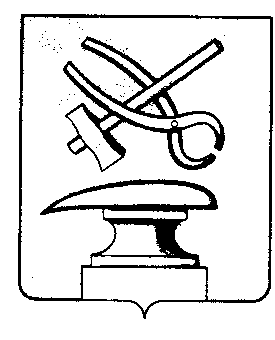 АДМИНИСТРАЦИЯ ГОРОДА КУЗНЕЦКАПЕНЗЕНСКОЙ ОБЛАСТИПОСТАНОВЛЕНИЕОт 30 октября 2013 г. № 2190г. КузнецкОб утверждении муниципальной программы «Развитие здравоохранения города Кузнецка Пензенской области».С целью обеспечения государственных учреждений здравоохранения, осуществляющих свою деятельность на территории города Кузнецка квалифицированными медицинскими кадрами, увеличения продолжительности жизни и снижения смертности населения города Кузнецка, руководствуясь ст. 28 Устава города Кузнецка Пензенской области, администрация города Кузнецка постановляет:1. Утвердить муниципальную программу "Развитие здравоохранения города Кузнецка Пензенской области " согласно приложению.2. Признать утратившим силу с 01.01.2014 года:2.1. Постановление администрации города Кузнецка от 12.10.2011 N 1141 "Об утверждении долгосрочной целевой программы "Профилактика паразитарных заболеваний среди населения города Кузнецка на 2012-2014 годы";2.2. Постановление администрации города Кузнецка от 27.02.2012 N 206 "О внесении изменений в постановление администрации города Кузнецка от 12.10.2011 N 1141 "Об утверждении долгосрочной целевой программы "Профилактика паразитарных заболеваний среди населения города Кузнецка на 2012-2014 годы";2.3. Постановление администрации города Кузнецка от 12.07.2013 N 1244 "О внесении изменений в постановление администрации города Кузнецка от 12.10.2011 N 1141 "Об утверждении долгосрочной целевой программы "Профилактика паразитарных заболеваний среди населения города Кузнецка на 2012-2014 годы";2.4. Постановление администрации города Кузнецка от 02.08.2013 N 1437 "О внесении изменений в некоторые постановления администрации города Кузнецка";2.5. Постановление администрации города Кузнецка от 12.10.2011 N 1142 "Об утверждении долгосрочной целевой программы "О развитии дезинфекционного дела в городе Кузнецке в очагах инфекционных заболеваний на 2012-2014 годы";2.6. Постановление администрации города Кузнецка от 12.07.2013 N 1245 "О внесении изменений в постановление администрации города Кузнецка от 12.10.2011 N 1142 "Об утверждении долгосрочной целевой программы "О развитии дезинфекционного дела в городе Кузнецке в очагах инфекционных заболеваний на 2012-2014 годы";2.7. Постановление администрации города Кузнецка от 02.08.2013 N 1436 "О внесении изменений в некоторые постановления администрации города Кузнецка";2.8. Постановление администрации города Кузнецка от 19.10.2012 N 1440 "Об утверждении долгосрочной целевой программы "Улучшение обеспечения учреждений здравоохранения города Кузнецка медицинскими кадрами на 2013-2015 годы";2.9. Постановление администрации города Кузнецка от 24.01.2013 N 59 "О внесении изменений в постановление администрации города Кузнецка от 19.10.2012 N 1440 "Об утверждении долгосрочной целевой программы "Улучшение обеспечения учреждений здравоохранения города Кузнецка медицинскими кадрами на 2013-2015 годы";2.10. Постановление администрации города Кузнецка от 05.04.2013 N 448 "О внесении изменений в постановление администрации города Кузнецка от 19.10.2012 N 1440 "Об утверждении долгосрочной целевой программы "Улучшение обеспечения учреждений здравоохранения города Кузнецка медицинскими кадрами на 2013-2015 годы";2.11. Постановление администрации города Кузнецка от 02.08.2013 N 1435 "О внесении изменений в некоторые постановления администрации города Кузнецка".3. Настоящее постановление вступает в силу с момента официального опубликования и применяется в части, не противоречащей решению о бюджете города Кузнецка на соответствующий год.4. Настоящее постановление подлежит официальному опубликованию.5. Контроль за исполнением настоящего постановления возложить на заместителя главы администрации города Кузнецка Малкина И.А.УТВЕРЖДЕНАпостановлением администрациигорода Кузнецкаот_______________ № _______МУНИЦИПАЛЬНАЯ ПРОГРАММАГОРОДА КУЗНЕЦКА«Развитие здравоохранения города Кузнецка Пензенской области»Паспорт муниципальной программы «Развитие здравоохранения города Кузнецка Пензенской области»Раздел 1. Общая характеристика сферы реализации муниципальной программыМуниципальная программа «Развитие здравоохранения города Кузнецка Пензенской области» (далее - муниципальная программа) разработана в соответствии с постановлением администрации города Кузнецка от 25.09.2013 № 1866 «Об утверждении Перечня муниципальных программ города Кузнецка», постановлением администрации города Кузнецка от 28.12.2015 № 2729 «Об утверждении Порядка разработки и реализации муниципальных программ города Кузнецка».Цель муниципальной программы - обеспечение государственных учреждений здравоохранения, осуществляющих свою деятельность на территории города Кузнецка квалифицированными медицинскими кадрами, увеличение продолжительности жизни и снижение смертности населения города Кузнецка. Сегодня выдвигается ряд новых задач в сфере здравоохранения, которые требуют корректировки сложившихся приоритетов, а именно главными приоритетами являются: Снижение смертности от болезней системы кровообращения, от новообразований, от туберкулеза, от дорожно – транспортных происшествий, увеличение средней продолжительности жизни.Численность населения города на 01.01.2013 года составила 87157 человек, что на 828 человек меньше, чем на начало 2012 года.	В городе наблюдается устойчивая тенденция «старения» населения. Каждый четвертый житель города (22710 чел.) пенсионного возраста. Численность лиц, старше трудоспособного возраста в 1,6 раза больше численности детей до 17 лет.	С 1998 по 2004 годы наблюдался существенный рост общего показателя смертности населения с 12,0 до 16,6 на 1 000 населения, тенденция к снижению уровня смертности наметилась с 2005 года. За 8 месяцев 2013 года показатель смертности населения составил 14,9 на 1 000 населения.	За последние 15 лет естественная убыль городского населения составила 11350 человек.	Сокращение численности происходит из-за естественной и миграционной убыли населения.В структуре заболеваемости взрослых преобладают болезни системы кровообращения (20,9%), болезни органов дыхания (13,8%) и болезни костно-мышечной системы (10,1%) - третье место. 	У детей первое место занимают болезни органов дыхания (50,7%), 
второе – болезни органов пищеварения (9,0%), третье место – болезни глаза и его придаточного аппарата (5,3%). 	Структура смертности не изменилась по сравнению с предыдущими годами:	- на 1 месте - болезни системы кровообращения (70,8%);	- на 2 месте – новообразования (14%);	- на 3 месте – несчастные случаи, травмы и отравления (6,6%).	Обеспеченность врачебными кадрами на 01.01.2013 года составила 25,8 на 10000 населения, областной показатель - 29,8. В настоящее время в учреждениях здравоохранения города Кузнецка остаются вакантными 46 врачебных должностей, в том числе: 15 вакансий врачей общей практики, 7 врачей педиатров, 2 врача оториноларинголога и 2 врача акушера-гинеколога.	Основной целевой установкой Программы является создание необходимых условий для сохранения здоровья населения города Кузнецка. 	Несмотря на ожидаемое увеличение продолжительности жизни при рождении, она остается низкой. Разница между ожидаемой продолжительностью жизни мужчин и женщин составляет около 13 лет. 	Ключевую роль в низкой продолжительности жизни играет высокая смертность людей трудоспособного возраста, главным образом, мужчин. По показателю смертности в этой возрастной группе город Кузнецк находится в худшем положении, чем Пензенская область в целом (8 месяцев 2013 года): Кузнецк - 593,5 на 100 тыс. трудоспособного населения, Пензенская область – 519,6 на 100 тыс. трудоспособного населения).	Одной из основных задач является поддержание уровня заболеваемости населения города не выше показателя заболеваемости по Пензенской области. 	Показатель заболеваемости по городу Кузнецку за 2012 год составил 157453,3 на 100 тыс. населения, областной показатель – 150047,1.  	Причинами, формирующими недостаточную динамику в состоянии здоровья населения, являются:	 - низкая мотивация населения на соблюдение здорового образа жизни;           -	высокая распространённость поведенческих факторов риска неинфекционных заболеваний (курение, злоупотребление алкоголем и наркотиками, недостаточная двигательная активность, нерациональное несбалансированное питание и ожирение);          -	высокая распространённость биологических факторов риска неинфекционных заболеваний (артериальная гипертония, гиперхолестеринемия, гипергликемия, избыточная масса тела и ожирение);	- несвоевременное обращение за медицинской помощью;	- низкая профилактическая активность в работе первичного звена здравоохранения, направленная на своевременное выявление заболеваний, патологических состояний и факторов риска, их обуславливающих. Раздел 2.Цели и задачи муниципальной программы	Целями Программы являются:	 - обеспечение государственных учреждений здравоохранения, осуществляющих свою деятельность на территории города Кузнецка квалифицированными медицинскими кадрами;	- увеличение продолжительности жизни и снижение смертности населения города;	Достигнутые цели Программы в 2024 году будут характеризоваться значениями следующих целевых индикаторов: 	- увеличение обеспеченности врачами до 33,5 на 10 тысяч населения;	- снижение смертности от всех причин – до 14,3 случая на 1 000 населения;	- снижение заболеваемости туберкулёзом до 38,0 на 100 тыс. населения;	- снижение заболеваемости острым вирусным гепатитом В до 1,1 на 100 тыс. населения;	- доля ВИЧ-инфицированных лиц, состоящих на диспансерном учете, от числа выявленных составит 86,4%.	Основными задачами Программы являются:	1. увеличение обеспеченности государственных учреждений здравоохранения, осуществляющих свою деятельность на территории города Кузнецка врачебными кадрами;     2. формирование у граждан представлений и знаний о профилактике заболеваний и здоровом образе жизни, информирование граждан о причинах возникновения заболеваний и условиях, способствующих их распространению; 3.  предупреждение распространения заболеваний и минимизация последствий их распространения.Перечень целевых показателей муниципальной программы приведен в приложении № 1 к настоящей Программе.Раздел 3. Сроки и этапы реализации муниципальной программы	Муниципальная программа «Развитие здравоохранения города Кузнецка Пензенской области на 2014 – 2024».      Раздел 4. Основные меры правового регулирования, направленные на достижение целевых показателей муниципальной программы	Сведения об основных мерах правового регулирования в сфере реализации муниципальной программы города Кузнецка приведены в приложении № 2 к муниципальной программе. Раздел 5. Ресурсное обеспечение реализации муниципальной программы	Финансовое обеспечение реализации муниципальной программы осуществляется за счет средств бюджета города Кузнецка. 	Объемы бюджетных ассигнований уточняются ежегодно при формировании бюджета города Кузнецка на очередной финансовый год и плановый период.	Объем бюджетных ассигнований на реализацию программы из бюджета города Кузнецка составляет 5318,19 тыс. рублей. В том числе:            2014 год – 1593,4 тыс. рублей;            2015 год – 321,5 тыс. рублей;            2016 год – 258,5 тыс. рублей;            2017 год – 508,8 тыс. рублей;            2018 год – 605,25 тыс. рублей;            2019 год – 676,74 тыс. рублей;            2020 год – 499,2 тыс. рублей;            2021 год –460,0 тыс. рублей;            2022 год – 0 тыс. рублей;            2023 год – 0 тыс. рублей;            2024 год – 394,8 тыс. рублей.».	Сведения о ресурсном обеспечении реализации муниципальной программы за счет всех источников на 2014 – 2015 годы, 2016 – 2024 годы приводятся в приложениях № 3, № 3.1. (соответственно) к муниципальной программе.Сведения о ресурсном обеспечении реализации муниципальной программы за счет средств бюджета города Кузнецка на 2014 – 2015 годы, 2016 – 2024 годы приводятся в приложениях № 4, № 4.1. (соответственно) к муниципальной программе.Перечень мероприятий муниципальной программы на 2014-2024 годы, перечень основных мероприятий, мероприятий муниципальной программы на 2016-2024 годы с указанием наименования мероприятия, исполнителей мероприятия, сроков их исполнения, источников финансирования и показателей результатов мероприятия по годам приводится в приложениях  №5, № 5,1. (соответственно) к муниципальной программе.Раздел 6. Подпрограммы муниципальной программы6.1 Подпрограмма«Улучшение обеспечения государственных учреждений здравоохранения, осуществляющих свою деятельность на территории города Кузнецка медицинскими кадрами» муниципальной программы города Кузнецка«Развитие здравоохранения города Кузнецка Пензенской области»ПАСПОРТподпрограммы «Улучшение обеспечения государственных учреждений здравоохранения, осуществляющих свою деятельность на территории города Кузнецка медицинскими кадрами» муниципальной программы города Кузнецка «Развитие здравоохранения города Кузнецка Пензенской области»6.2. ПОДПРОГРАММА«Профилактика заболеваний и формирование здорового образа жизни»муниципальной программы города Кузнецка «Развитие здравоохранения города Кузнецка Пензенской области»ПАСПОРТподпрограммы муниципальной программы города Кузнецка«Развитие здравоохранения города Кузнецка Пензенской области»6.3 Прочие программные мероприятия на 2014 – 2015 годымуниципальной программы города Кузнецка«Развитие здравоохранения города Кузнецка Пензенской области»	Приложение №1	к муниципальной программеПЕРЕЧЕНЬцелевых показателей муниципальной программы города Кузнецка«Развитие здравоохранения города Кузнецка Пензенской области»Приложение №2к муниципальной программеСведенияоб основных мерах правового регулирования в сферереализации муниципальной программы города Кузнецка"Развитие здравоохранения города Кузнецка Пензенской области»Приложение №3к муниципальной программеРЕСУРСНОЕ ОБЕСПЕЧЕНИЕреализации муниципальной программы за счет всех источников финансирования на 2014-2015 годы"Развитие здравоохранения города Кузнецка Пензенской области»Приложение №3.1к муниципальной программеРЕСУРСНОЕ ОБЕСПЕЧЕНИЕреализации муниципальной программы "Развитие здравоохранения города Кузнецка Пензенской области» за счет всех источников финансирования на 2016-2024 годыПриложение №4к муниципальной программеРЕСУРСНОЕ ОБЕСПЕЧЕНИЕреализации муниципальной программы «Развитие здравоохранения города Кузнецка Пензенской области» за счет средств бюджета города Кузнецка на 2014-2015 годыПриложение № 4.1к муниципальной программеРЕСУРСНОЕ ОБЕСПЕЧЕНИЕреализации муниципальной программы «Развитие здравоохранения города Кузнецка Пензенской области» за счет средств бюджета города Кузнецка на 2016-2024 годыПриложение № 5к муниципальной программеПеречень мероприятий муниципальной программы «Развитие здравоохранения города Кузнецка Пензенской области»на 2014-2015 годытом числе: - по мероприятиям, имеющим инновационную направленностьпо другим мероприятиям:Приложение № 5.1к муниципальной программеПеречень основных мероприятий, мероприятий муниципальной программы «Развитие здравоохранения города Кузнецка Пензенской области» на 2016-2024 годы                 в том числе:по мероприятиям, имеющим инновационную направленностьпо другим мероприятиям:Глава администрации города КузнецкаС.А. ЗлатогорскийНаименование муниципальнойпрограммы                   Развитие здравоохранения города Кузнецка Пензенской области (далее - Программа)Ответственный исполнитель   муниципальной программы   Администрация города Кузнецка.Соисполнители               муниципальной программы   -  управление образования города Кузнецка;        Подпрограммы  подпрограмма 1. «Улучшение обеспечения государственных учреждений здравоохранения, осуществляющих свою деятельность на территории города Кузнецка медицинскими кадрами»; подпрограмма 2. «Профилактика заболеваний и формирование здорового образа жизни»;прочие программные мероприятия: обеспечение деятельности управления здравоохранения города КузнецкаЦели муниципальной программы                   1) обеспечение государственных учреждений здравоохранения, осуществляющих свою деятельность на территории города Кузнецка квалифицированными медицинскими кадрами; 2) увеличение продолжительности жизни и снижение смертности населения городаЗадачи муниципальной программы               1) увеличение обеспеченности государственных учреждений здравоохранения, осуществляющих свою деятельность на территории города Кузнецка врачебными кадрами;     2) формирование у граждан представлений и знаний о профилактике заболеваний и здоровом образе жизни, информирование граждан о причинах возникновения заболеваний и условиях, способствующих их распространению; 3) предупреждение распространения заболеваний и минимизация последствий их распространения.Целевые показатели          муниципальной программы1) увеличение обеспеченности врачами;2) снижение смертности от всех причин;3) снижение заболеваемости туберкулёзом;4) снижение заболеваемости острым вирусным гепатитом В;5) доля ВИЧ-инфицированных лиц, состоящих на диспансерном учете, от числа выявленных.Этапы и сроки реализации    муниципальной программы 2014 – 2024 год Объемы бюджетныхассигнований муниципальной программы                   Объем бюджетных ассигнований на реализацию программы из бюджета города Кузнецка составляет 5318,19 тыс. рублей. В том числе:            2014 год – 1593,4 тыс. рублей;            2015 год – 321,5 тыс. рублей;            2016 год – 258,5 тыс. рублей;            2017 год – 508,8 тыс. рублей;            2018 год – 605,25 тыс. рублей;            2019 год – 676,74 тыс. рублей;            2020 год –499,2 тыс. рублей;            2021 год – 460,0 тыс. рублей;            2022 год – 0 тыс. рублей;            2023 год – 0 тыс. рублей;            2024 год – 394,8 тыс. рублей.Наименование подпрограммыУлучшение обеспечения государственных учреждений здравоохранения, осуществляющих свою деятельность на территории города Кузнецка медицинскими кадрамиОтветственный исполнитель подпрограммыАдминистрация города Кузнецка.Соисполнители- управление образования города Кузнецка.Цель подпрограммыОбеспечение государственных учреждений здравоохранения, осуществляющих свою деятельность на территории города Кузнецка квалифицированными медицинскими кадрамиЗадачи подпрограммыувеличение обеспеченности врачами и создание благоприятных условий для жизни и профессиональной деятельности врачей и их семей;Целевые показатели подпрограммы Увеличение обеспеченности врачами.Сроки и этапы реализации 
подпрограммы 2014-2024 годыОбъем и источники финансирования подпрограммы (по годам) Объем бюджетных ассигнований на реализацию подпрограммы по годам составляет 3714,29 тыс. рублей, в т.ч:в 2014 году – 149,5 тыс. рублей; в 2015 году – 241,5 тыс. рублей; в 2016 году – 258,5 тыс. рублей;в 2017 году – 428,8 тыс. рублей;в 2018 году – 605,25 тыс. рублей;в 2019 году – 676,74 тыс. рублей;в 2020 году – 499,2 тыс. рублей;в 2021 году – 460,0 тыс. рублей;в 2022 году – 0 тыс. рублей;в 2023 году – 0 тыс. рублей;в 2024 году – 394,8 тыс. рублей.Наименование подпрограммыПрофилактика заболеваний и формирование здорового образа жизниОтветственный исполнитель подпрограммыАдминистрация города КузнецкаСоисполнители подпрограммы-  управление образования города Кузнецка;        Цель подпрограммы Увеличение продолжительности жизни и снижение смертности населения городаЗадачи подпрограммы1) формирование у граждан представлений и знаний о профилактике заболеваний и здоровом образе жизни, информирование граждан о причинах возникновения заболеваний и условиях, способствующих их распространению;  2) предупреждение распространения заболеваний и минимизация последствий их распространения;Целевые показатели подпрограммы1) снижение заболеваемости туберкулёзом;2) снижение заболеваемости острым вирусным гепатитом В;3) доля ВИЧ-инфицированных лиц, состоящих на диспансерном учете, от числа выявленных; 4) снижение смертности от всех причин.Сроки и этапы реализации 
подпрограммы 2014-2024 годыОбъем и источники финансирования подпрограммы (по годам) Объем бюджетных ассигнований на реализацию подпрограммы по годам составляет 200,0 тыс. рублей, в т.ч:	в 2014 году – 40,0 тыс. рублей; 	в 2015 году – 80,0 тыс. рублей; 	в 2016 году – 0 тыс. рублей;	в 2017 году – 80,0 тыс. рублей;	в 2018 году – 0,0 тыс. рублей;	в 2019 году – 0,0 тыс. рублей;	в 2020 году – 0,0 тыс. рублей;	в 2021 году – 0,0 тыс. рублей;	в 2022 году – 0,0 тыс. рублей;	в 2023 году – 0,0 тыс. рублей;	в 2024 году – 0,0 тыс. рублей.Объемы бюджетных ассигнований прочих программных мероприятийОбщий объем бюджетных ассигнований прочих программных мероприятий – 1403,9 тыс. руб., в том числе:в 2014 году – 1403,9 тыс. руб.,в 2015 году – 0 тыс. руб.,- за счет средств бюджета города Кузнецка – 1403,9 тыс. руб., в том числе:в 2014 году – 1403,9 тыс. руб.,в 2015 году – 0 тыс. руб.,Ответственный исполнительОтветственный исполнительАдминистрация города КузнецкаАдминистрация города КузнецкаАдминистрация города КузнецкаАдминистрация города КузнецкаАдминистрация города КузнецкаАдминистрация города КузнецкаАдминистрация города КузнецкаАдминистрация города КузнецкаАдминистрация города КузнецкаАдминистрация города КузнецкаАдминистрация города КузнецкаАдминистрация города КузнецкаАдминистрация города Кузнецка№п/пНаименованиецелевого показателяЕдиницаизмеренияЗначенияцелевых показателейЗначенияцелевых показателейЗначенияцелевых показателейЗначенияцелевых показателейЗначенияцелевых показателейЗначенияцелевых показателейЗначенияцелевых показателейЗначенияцелевых показателейЗначенияцелевых показателейЗначенияцелевых показателейЗначенияцелевых показателейЗначенияцелевых показателей№п/пНаименованиецелевого показателяЕдиницаизмерения2014 г.2015 г.2016 2017 2018 г.2019 г.2020 2021202220232024Целевое значениеМуниципальная программа «Развитие здравоохранения города Кузнецка Пензенской области»Муниципальная программа «Развитие здравоохранения города Кузнецка Пензенской области»Муниципальная программа «Развитие здравоохранения города Кузнецка Пензенской области»Муниципальная программа «Развитие здравоохранения города Кузнецка Пензенской области»Муниципальная программа «Развитие здравоохранения города Кузнецка Пензенской области»Муниципальная программа «Развитие здравоохранения города Кузнецка Пензенской области»Муниципальная программа «Развитие здравоохранения города Кузнецка Пензенской области»Муниципальная программа «Развитие здравоохранения города Кузнецка Пензенской области»Муниципальная программа «Развитие здравоохранения города Кузнецка Пензенской области»Муниципальная программа «Развитие здравоохранения города Кузнецка Пензенской области»Муниципальная программа «Развитие здравоохранения города Кузнецка Пензенской области»Муниципальная программа «Развитие здравоохранения города Кузнецка Пензенской области»Муниципальная программа «Развитие здравоохранения города Кузнецка Пензенской области»Муниципальная программа «Развитие здравоохранения города Кузнецка Пензенской области»Муниципальная программа «Развитие здравоохранения города Кузнецка Пензенской области»1. Увеличение обеспеченности врачамина 10 тыс. населения %28,529,029,7530,832,032,833,533,533,533,533,533,52.Снижение смертности от всех причин случаев на 1000 населения14,914,814,714,614,514,414,314,314,314,314,314,33.Снижение заболеваемости туберкулёзомна 100 тыс. населения46,045,043,640,838,038,038,038,038,038,038,038,04.Снижение заболеваемости острым вирусным гепатитом Вна 100 тыс. населения1,81,61,51,41,31,21,11,11,11,11,11,15.Доля ВИЧ-инфицированных лиц, состоящих на диспансерном учёте, от числа выявленных%85,085,585,585,886,086,286,486,486,486,486,486,4Подпрограмма 1 «Улучшение обеспечения государственных учреждений здравоохранения, осуществляющих свою деятельность на территории города Кузнецка медицинскими кадрами»Подпрограмма 1 «Улучшение обеспечения государственных учреждений здравоохранения, осуществляющих свою деятельность на территории города Кузнецка медицинскими кадрами»Подпрограмма 1 «Улучшение обеспечения государственных учреждений здравоохранения, осуществляющих свою деятельность на территории города Кузнецка медицинскими кадрами»Подпрограмма 1 «Улучшение обеспечения государственных учреждений здравоохранения, осуществляющих свою деятельность на территории города Кузнецка медицинскими кадрами»Подпрограмма 1 «Улучшение обеспечения государственных учреждений здравоохранения, осуществляющих свою деятельность на территории города Кузнецка медицинскими кадрами»Подпрограмма 1 «Улучшение обеспечения государственных учреждений здравоохранения, осуществляющих свою деятельность на территории города Кузнецка медицинскими кадрами»Подпрограмма 1 «Улучшение обеспечения государственных учреждений здравоохранения, осуществляющих свою деятельность на территории города Кузнецка медицинскими кадрами»Подпрограмма 1 «Улучшение обеспечения государственных учреждений здравоохранения, осуществляющих свою деятельность на территории города Кузнецка медицинскими кадрами»Подпрограмма 1 «Улучшение обеспечения государственных учреждений здравоохранения, осуществляющих свою деятельность на территории города Кузнецка медицинскими кадрами»Подпрограмма 1 «Улучшение обеспечения государственных учреждений здравоохранения, осуществляющих свою деятельность на территории города Кузнецка медицинскими кадрами»Подпрограмма 1 «Улучшение обеспечения государственных учреждений здравоохранения, осуществляющих свою деятельность на территории города Кузнецка медицинскими кадрами»Подпрограмма 1 «Улучшение обеспечения государственных учреждений здравоохранения, осуществляющих свою деятельность на территории города Кузнецка медицинскими кадрами»Подпрограмма 1 «Улучшение обеспечения государственных учреждений здравоохранения, осуществляющих свою деятельность на территории города Кузнецка медицинскими кадрами»Подпрограмма 1 «Улучшение обеспечения государственных учреждений здравоохранения, осуществляющих свою деятельность на территории города Кузнецка медицинскими кадрами»Подпрограмма 1 «Улучшение обеспечения государственных учреждений здравоохранения, осуществляющих свою деятельность на территории города Кузнецка медицинскими кадрами»1.Увеличение обеспеченности врачами на 10 тыс. населения %28,529,029,7530,832,032,833,533,533,533,533,533,5Подпрограмма 2 «Профилактика заболеваний и формирование здорового образа жизни»Подпрограмма 2 «Профилактика заболеваний и формирование здорового образа жизни»Подпрограмма 2 «Профилактика заболеваний и формирование здорового образа жизни»Подпрограмма 2 «Профилактика заболеваний и формирование здорового образа жизни»Подпрограмма 2 «Профилактика заболеваний и формирование здорового образа жизни»Подпрограмма 2 «Профилактика заболеваний и формирование здорового образа жизни»Подпрограмма 2 «Профилактика заболеваний и формирование здорового образа жизни»Подпрограмма 2 «Профилактика заболеваний и формирование здорового образа жизни»Подпрограмма 2 «Профилактика заболеваний и формирование здорового образа жизни»Подпрограмма 2 «Профилактика заболеваний и формирование здорового образа жизни»Подпрограмма 2 «Профилактика заболеваний и формирование здорового образа жизни»Подпрограмма 2 «Профилактика заболеваний и формирование здорового образа жизни»Подпрограмма 2 «Профилактика заболеваний и формирование здорового образа жизни»Подпрограмма 2 «Профилактика заболеваний и формирование здорового образа жизни»Подпрограмма 2 «Профилактика заболеваний и формирование здорового образа жизни»1.Снижение заболеваемости туберкулёзомна 100 тыс. населения46,045,043,640,838,038,038,038,038,038,038,038,02.Снижение заболеваемости острым вирусным гепатитом Вна 100 тыс. населения1,81,61,51,41,31,21,11,11,11,11,11,13.Доля ВИЧ-инфицированных лиц, состоящих на диспансерном учёте, от числа выявленных%85,085,585,585,886,086,286,486,486,486,486,486,44.Снижение смертности от всех причин.на 100 тыс. населения14,914,814,714,614,514,414,314,314,314,314,314,3№п/пВиднормативногоправовогоактаОсновные положениянормативного правовогоактаОсновные положениянормативного правовогоактаНаименованиеответственного заподготовкунормативногоправового актаОжидаемыесрокипринятия1233451.Подпрограмма 1 Улучшение обеспечения государственных учреждений здравоохранения, осуществляющих свою деятельность на территории города Кузнецка квалифицированными медицинскими кадрамиПодпрограмма 1 Улучшение обеспечения государственных учреждений здравоохранения, осуществляющих свою деятельность на территории города Кузнецка квалифицированными медицинскими кадрамиПодпрограмма 1 Улучшение обеспечения государственных учреждений здравоохранения, осуществляющих свою деятельность на территории города Кузнецка квалифицированными медицинскими кадрамиПодпрограмма 1 Улучшение обеспечения государственных учреждений здравоохранения, осуществляющих свою деятельность на территории города Кузнецка квалифицированными медицинскими кадрамиПодпрограмма 1 Улучшение обеспечения государственных учреждений здравоохранения, осуществляющих свою деятельность на территории города Кузнецка квалифицированными медицинскими кадрами1.1Постановление администрации города КузнецкаПостановление администрации города Кузнецка«О внесении изменений в «Положение о порядке и размерах выплаты компенсации за наем (поднаем) жилых помещений врачам учреждений здравоохранения города Кузнецка»Администрация города Кузнецка.По мере необходимости внесения изменений1.2Постановление администрации города КузнецкаПостановление администрации города Кузнецка«О внесении изменений в постановление администрации города Кузнецка «Об утверждении муниципальной программы «Развитие здравоохранения города Кузнецка Пензенской области»Администрация города Кузнецка.По мере необходимости внесения изменений2.Подпрограмма 2 Профилактика заболеваний и формирование здорового образа жизниПодпрограмма 2 Профилактика заболеваний и формирование здорового образа жизниПодпрограмма 2 Профилактика заболеваний и формирование здорового образа жизниПодпрограмма 2 Профилактика заболеваний и формирование здорового образа жизниПодпрограмма 2 Профилактика заболеваний и формирование здорового образа жизни2.1Постановление администрации города КузнецкаПостановление администрации города КузнецкаО внесении изменений в постановление администрации города Кузнецка «Об утверждении муниципальной программы «Развитие здравоохранения города Кузнецка Пензенской области»Администрация города Кузнецка.По мере необходимости внесения измененийОтветственный исполнительмуниципальной программыОтветственный исполнительмуниципальной программыОтветственный исполнительмуниципальной программыУправление здравоохранения города КузнецкаУправление здравоохранения города КузнецкаУправление здравоохранения города КузнецкаОтветственный исполнительмуниципальной программыОтветственный исполнительмуниципальной программыОтветственный исполнительмуниципальной программы(указать наименование ответственного исполнителя муниципальной программы)(указать наименование ответственного исполнителя муниципальной программы)(указать наименование ответственного исполнителя муниципальной программы)№п/пСтатусНаименованиемуниципальнойпрограммы,подпрограммыИсточникфинансированияОценка расходов, тыс. рублейОценка расходов, тыс. рублей№п/пСтатусНаименованиемуниципальнойпрограммы,подпрограммы2014 год2015 год123456Муниципальная программаРазвитие здравоохранения города Кузнецка Пензенской области всего1593,4321,5Муниципальная программаРазвитие здравоохранения города Кузнецка Пензенской области В том числе:бюджет города Кузнецка1593,4321,5Муниципальная программаРазвитие здравоохранения города Кузнецка Пензенской области Из них-межбюджетные трансферты из федерального бюджетаМуниципальная программаРазвитие здравоохранения города Кузнецка Пензенской области -межбюджетные трансферты из бюджета Пензенской областиМуниципальная программаРазвитие здравоохранения города Кузнецка Пензенской области иные источники1Подпрограмма 1Улучшение обеспечения государственных бюджетных учреждений здравоохранения города Кузнецка медицинскими кадрамивсего149,5241,51Подпрограмма 1Улучшение обеспечения государственных бюджетных учреждений здравоохранения города Кузнецка медицинскими кадрамиВ том числе:бюджет города Кузнецка149,5241,51Подпрограмма 1Улучшение обеспечения государственных бюджетных учреждений здравоохранения города Кузнецка медицинскими кадрамиИз них-межбюджетные трансферты из федерального бюджета1Подпрограмма 1Улучшение обеспечения государственных бюджетных учреждений здравоохранения города Кузнецка медицинскими кадрами-межбюджетные трансферты из бюджета Пензенской области1Подпрограмма 1Улучшение обеспечения государственных бюджетных учреждений здравоохранения города Кузнецка медицинскими кадрамииные источники2Подпрограмма 2Профилактика заболеваний и формирование здорового образа жизнивсего40,080,02Подпрограмма 2Профилактика заболеваний и формирование здорового образа жизниВ том числе:бюджет города Кузнецка40,080,02Подпрограмма 2Профилактика заболеваний и формирование здорового образа жизниИз них-межбюджетные трансферты из федерального бюджета2Подпрограмма 2Профилактика заболеваний и формирование здорового образа жизни-межбюджетные трансферты из бюджета Пензенской области2Подпрограмма 2Профилактика заболеваний и формирование здорового образа жизнииные источникиПрочие программные мероприятияОбеспечение деятельности управления здравоохранения города Кузнецкавсего1403,90Прочие программные мероприятияОбеспечение деятельности управления здравоохранения города КузнецкаВ том числе:бюджет города Кузнецка1403,90Прочие программные мероприятияОбеспечение деятельности управления здравоохранения города КузнецкаИз них-межбюджетные трансферты из федерального бюджетаПрочие программные мероприятияОбеспечение деятельности управления здравоохранения города Кузнецка-межбюджетные трансферты из бюджета Пензенской областиПрочие программные мероприятияОбеспечение деятельности управления здравоохранения города Кузнецкаиные источникиОтветственный исполнительмуниципальной программыОтветственный исполнительмуниципальной программыОтветственный исполнительмуниципальной программыАдминистрация города Кузнецка.Администрация города Кузнецка.Администрация города Кузнецка.Администрация города Кузнецка.Администрация города Кузнецка.Администрация города Кузнецка.Администрация города Кузнецка.Администрация города Кузнецка.Администрация города Кузнецка.Администрация города Кузнецка.Ответственный исполнительмуниципальной программыОтветственный исполнительмуниципальной программыОтветственный исполнительмуниципальной программы(указать наименование ответственного исполнителя муниципальной программы)(указать наименование ответственного исполнителя муниципальной программы)(указать наименование ответственного исполнителя муниципальной программы)(указать наименование ответственного исполнителя муниципальной программы)(указать наименование ответственного исполнителя муниципальной программы)(указать наименование ответственного исполнителя муниципальной программы)(указать наименование ответственного исполнителя муниципальной программы)(указать наименование ответственного исполнителя муниципальной программы)(указать наименование ответственного исполнителя муниципальной программы)(указать наименование ответственного исполнителя муниципальной программы)№п/пСтатусНаименованиемуниципальнойпрограммы,подпрограммыИсточникфинансированияОценка расходов, тыс. рублейОценка расходов, тыс. рублейОценка расходов, тыс. рублейОценка расходов, тыс. рублейОценка расходов, тыс. рублейОценка расходов, тыс. рублейОценка расходов, тыс. рублейОценка расходов, тыс. рублейОценка расходов, тыс. рублей№п/пСтатусНаименованиемуниципальнойпрограммы,подпрограммы2016 год2017год2018год2019год2020год2021год2022год2023год2024год123456789Муниципальная программаРазвитие здравоохранения города Кузнецка Пензенской области на всего258,5508,8605,25676,74 499,2460,000394,8Муниципальная программаРазвитие здравоохранения города Кузнецка Пензенской области на В том числе:бюджет города Кузнецка258,5508,8605,25676,74 499,2460,000394,8Муниципальная программаРазвитие здравоохранения города Кузнецка Пензенской области на Из них-межбюджетные трансферты из федерального бюджетаМуниципальная программаРазвитие здравоохранения города Кузнецка Пензенской области на -межбюджетные трансферты из бюджета Пензенской областиМуниципальная программаРазвитие здравоохранения города Кузнецка Пензенской области на иные источники1Подпрограмма 1Улучшение обеспечения государственных учреждений здравоохранения, осуществляющих свою деятельность на территории города Кузнецка медицинскими кадрамивсего258,5428,8605,25676,74 499,2460,000394,81Подпрограмма 1Улучшение обеспечения государственных учреждений здравоохранения, осуществляющих свою деятельность на территории города Кузнецка медицинскими кадрамиВ том числе:бюджет города Кузнецка258,5428,8605,25676,74 499,2460,000394,81Подпрограмма 1Улучшение обеспечения государственных учреждений здравоохранения, осуществляющих свою деятельность на территории города Кузнецка медицинскими кадрамиИз них-межбюджетные трансферты из федерального бюджета1Подпрограмма 1Улучшение обеспечения государственных учреждений здравоохранения, осуществляющих свою деятельность на территории города Кузнецка медицинскими кадрами-межбюджетные трансферты из бюджета Пензенской области1Подпрограмма 1Улучшение обеспечения государственных учреждений здравоохранения, осуществляющих свою деятельность на территории города Кузнецка медицинскими кадрамииные источники1.1Основное мероприятие 1«Привлечение в государственные учреждения здравоохранения, осуществляющие свою деятельность на территории города Кузнецка квалифицированных врачебных кадров.всего258,5428,8605,25676,74 499,2460,000394,81.1Основное мероприятие 1«Привлечение в государственные учреждения здравоохранения, осуществляющие свою деятельность на территории города Кузнецка квалифицированных врачебных кадров.В том числе:бюджет города Кузнецка258,5428,8605,25676,74 499,2460,000394,81.1Основное мероприятие 1«Привлечение в государственные учреждения здравоохранения, осуществляющие свою деятельность на территории города Кузнецка квалифицированных врачебных кадров.Из них-межбюджетные трансферты из федерального бюджета1.1Основное мероприятие 1«Привлечение в государственные учреждения здравоохранения, осуществляющие свою деятельность на территории города Кузнецка квалифицированных врачебных кадров.-межбюджетные трансферты из бюджета Пензенской области1.1Основное мероприятие 1«Привлечение в государственные учреждения здравоохранения, осуществляющие свою деятельность на территории города Кузнецка квалифицированных врачебных кадров.иные источники2Подпрограмма 2Профилактика заболеваний и формирование здорового образа жизнивсего080,0000,000002Подпрограмма 2Профилактика заболеваний и формирование здорового образа жизниВ том числе:бюджет города Кузнецка080,0000,000002Подпрограмма 2Профилактика заболеваний и формирование здорового образа жизниИз них-межбюджетные трансферты из федерального бюджета2Подпрограмма 2Профилактика заболеваний и формирование здорового образа жизни-межбюджетные трансферты из бюджета Пензенской области2Подпрограмма 2Профилактика заболеваний и формирование здорового образа жизнииные источники2.1Основное мероприятие 1Профилактика инфекционных заболеваний, включая вакцинопрофилактикувсего00000,000002.1Основное мероприятие 1Профилактика инфекционных заболеваний, включая вакцинопрофилактикуВ том числе:бюджет города Кузнецка00000,000002.1Основное мероприятие 1Профилактика инфекционных заболеваний, включая вакцинопрофилактикуИз них-межбюджетные трансферты из федерального бюджета2.1Основное мероприятие 1Профилактика инфекционных заболеваний, включая вакцинопрофилактику-межбюджетные трансферты из бюджета Пензенской области2.1Основное мероприятие 1Профилактика инфекционных заболеваний, включая вакцинопрофилактикуиные источники2.2Основное мероприятие 2Реализация мероприятий по профилактике ВИЧ-инфекции, вирусных гепатитов В.Свсего00000,000002.2Основное мероприятие 2Реализация мероприятий по профилактике ВИЧ-инфекции, вирусных гепатитов В.СВ том числе:бюджет города Кузнецка00000,000002.2Основное мероприятие 2Реализация мероприятий по профилактике ВИЧ-инфекции, вирусных гепатитов В.СИз них-межбюджетные трансферты из федерального бюджета2.2Основное мероприятие 2Реализация мероприятий по профилактике ВИЧ-инфекции, вирусных гепатитов В.С-межбюджетные трансферты из бюджета Пензенской области2.2Основное мероприятие 2Реализация мероприятий по профилактике ВИЧ-инфекции, вирусных гепатитов В.Синые источники23Основное мероприятие 3Реализация мероприятий по профилактике туберкулезавсего00000,0000023Основное мероприятие 3Реализация мероприятий по профилактике туберкулезаВ том числе:бюджет города Кузнецка00000,0000023Основное мероприятие 3Реализация мероприятий по профилактике туберкулезаИз них-межбюджетные трансферты из федерального бюджета23Основное мероприятие 3Реализация мероприятий по профилактике туберкулеза-межбюджетные трансферты из бюджета Пензенской области23Основное мероприятие 3Реализация мероприятий по профилактике туберкулезаиные источники2.4Основное мероприятие 4Дезинфекционное деловсего080,000000002.4Основное мероприятие 4Дезинфекционное делоВ том числе:бюджет города Кузнецка080,000000002.4Основное мероприятие 4Дезинфекционное делоИз них-межбюджетные трансферты из федерального бюджета2.4Основное мероприятие 4Дезинфекционное дело-межбюджетные трансферты из бюджета Пензенской области2.4Основное мероприятие 4Дезинфекционное делоиные источникиОтветственный исполнитель муниципальнойпрограммыОтветственный исполнитель муниципальнойпрограммыОтветственный исполнитель муниципальнойпрограммыУправление здравоохранения города КузнецкаУправление здравоохранения города КузнецкаУправление здравоохранения города КузнецкаУправление здравоохранения города КузнецкаУправление здравоохранения города КузнецкаУправление здравоохранения города КузнецкаУправление здравоохранения города КузнецкаУправление здравоохранения города КузнецкаОтветственный исполнитель муниципальнойпрограммыОтветственный исполнитель муниципальнойпрограммыОтветственный исполнитель муниципальнойпрограммы(указать наименование ответственного исполнителя муниципальной программы)(указать наименование ответственного исполнителя муниципальной программы)(указать наименование ответственного исполнителя муниципальной программы)(указать наименование ответственного исполнителя муниципальной программы)(указать наименование ответственного исполнителя муниципальной программы)(указать наименование ответственного исполнителя муниципальной программы)(указать наименование ответственного исполнителя муниципальной программы)(указать наименование ответственного исполнителя муниципальной программы)№п/пСтатусНаименованиемуниципальнойпрограммы, подпрограммыОтветственныйисполнитель,соисполнитель,подпрограммыКод бюджетнойклассификацииКод бюджетнойклассификацииКод бюджетнойклассификацииКод бюджетнойклассификацииКод бюджетнойклассификацииРасходы бюджетагорода Кузнецка,тыс.рублейРасходы бюджетагорода Кузнецка,тыс.рублей№п/пСтатусНаименованиемуниципальнойпрограммы, подпрограммыОтветственныйисполнитель,соисполнитель,подпрограммыГРБСРзПрЦСВР2014 год2015 год1234567891011Муници-пальная програм-маРазвитие здравоохранения города Кузнецка Пензенской области всего955XXXX1593,4321,5Муници-пальная програм-маРазвитие здравоохранения города Кузнецка Пензенской области Управление здравоохранения города Кузнецка955XXXX1593,4-Муници-пальная програм-маРазвитие здравоохранения города Кузнецка Пензенской области Администрация города Кузнецка901ХХХХ-321,51Подпрог-рамма 1Улучшение обеспечения  государственных бюджетных учреждений здравоохранения медицинскими кадрамивсего955XXXX149,5241,51Подпрог-рамма 1Улучшение обеспечения  государственных бюджетных учреждений здравоохранения медицинскими кадрамиУправление здравоохранения города Кузнецка95509090112031320137,5-1Подпрог-рамма 1Улучшение обеспечения  государственных бюджетных учреждений здравоохранения медицинскими кадрамиУправление здравоохранения города Кузнецка9550909011203236012,0-1Подпрог-рамма 1Улучшение обеспечения  государственных бюджетных учреждений здравоохранения медицинскими кадрамиАдминистрация города Кузнецка90109090112031320-241,52Подпрог-рамма2Профилактика заболеваний и формирование здорового образа жизнивсего955XXXX40,080,02Подпрог-рамма2Профилактика заболеваний и формирование здорового образа жизниУправление здравоохранения города Кузнецка9550909012252124040,0-2Подпрог-рамма2Профилактика заболеваний и формирование здорового образа жизниАдминистрация города Кузнецка90109090122521240-80,03Прочие програм-мные мероприятияОбеспечение деятельности управления здравоохранения города Кузнецкавсего955XXXX1403,9-3Прочие програм-мные мероприятияОбеспечение деятельности управления здравоохранения города КузнецкаУправление здравоохранения города Кузнецка955090901902301201280,2-3Прочие програм-мные мероприятияОбеспечение деятельности управления здравоохранения города КузнецкаУправление здравоохранения города Кузнецка95509090190240240107,7-3Прочие програм-мные мероприятияОбеспечение деятельности управления здравоохранения города КузнецкаУправление здравоохранения города Кузнецка9550909019024085016,0-Ответственный исполнитель муниципальнойпрограммыОтветственный исполнитель муниципальнойпрограммыОтветственный исполнитель муниципальнойпрограммыАдминистрация города Кузнецка.Администрация города Кузнецка.Администрация города Кузнецка.Администрация города Кузнецка.Администрация города Кузнецка.Администрация города Кузнецка.Администрация города Кузнецка.Администрация города Кузнецка.Администрация города Кузнецка.Администрация города Кузнецка.Администрация города Кузнецка.Администрация города Кузнецка.Администрация города Кузнецка.Администрация города Кузнецка.Администрация города Кузнецка.Ответственный исполнитель муниципальнойпрограммыОтветственный исполнитель муниципальнойпрограммыОтветственный исполнитель муниципальнойпрограммы(указать наименование ответственного исполнителя муниципальной программы)(указать наименование ответственного исполнителя муниципальной программы)(указать наименование ответственного исполнителя муниципальной программы)(указать наименование ответственного исполнителя муниципальной программы)(указать наименование ответственного исполнителя муниципальной программы)(указать наименование ответственного исполнителя муниципальной программы)(указать наименование ответственного исполнителя муниципальной программы)(указать наименование ответственного исполнителя муниципальной программы)(указать наименование ответственного исполнителя муниципальной программы)(указать наименование ответственного исполнителя муниципальной программы)(указать наименование ответственного исполнителя муниципальной программы)(указать наименование ответственного исполнителя муниципальной программы)(указать наименование ответственного исполнителя муниципальной программы)(указать наименование ответственного исполнителя муниципальной программы)(указать наименование ответственного исполнителя муниципальной программы)№п/пСтатусНаименованиемуниципальнойпрограммы, подпрограммыОтветственныйисполнитель,соисполнитель,подпрограммыКод бюджетнойклассификацииКод бюджетнойклассификацииКод бюджетнойклассификацииКод бюджетнойклассификацииКод бюджетнойклассификацииРасходы бюджета города Кузнецка(тыс. рублей)Расходы бюджета города Кузнецка(тыс. рублей)Расходы бюджета города Кузнецка(тыс. рублей)Расходы бюджета города Кузнецка(тыс. рублей)Расходы бюджета города Кузнецка(тыс. рублей)Расходы бюджета города Кузнецка(тыс. рублей)Расходы бюджета города Кузнецка(тыс. рублей)Расходы бюджета города Кузнецка(тыс. рублей)Расходы бюджета города Кузнецка(тыс. рублей)№п/пСтатусНаименованиемуниципальнойпрограммы, подпрограммыОтветственныйисполнитель,соисполнитель,подпрограммыГРБСРзПрЦСВР2016год2017год2018год2019год2020год2021202220232024123456789101112131415161718МуниципальнаяпрограммаРазвитие здравоохранения города Кузнецка Пензенской области  всего901XXXX258,5508,8605,25676,74499,2460,000394,8МуниципальнаяпрограммаРазвитие здравоохранения города Кузнецка Пензенской области  Администрация города Кузнецка901ХХХХ258,5508,8605,25676,74499,2460,000394,81Подпрограмма 1Улучшение обеспечения государственных учреждений здравоохранения, осуществляющих свою деятельность на территории города Кузнецка медицинскими кадрамивсего901XXXX258,5428,8605,25676,74499,2460,000394,81Подпрограмма 1Улучшение обеспечения государственных учреждений здравоохранения, осуществляющих свою деятельность на территории города Кузнецка медицинскими кадрамиАдминистрация города Кузнецка90109090110120310320258,5428,8605,25676,74499,2460,000394,81.1Основное мероприятие 1«Привлечение в государственные учреждения здравоохранения, осуществляющие свою деятельность на территории города Кузнецка квалифицированных врачебных кадров.всего901XXXX258,5428,8605,25676,74499,2460,000394,81.1Основное мероприятие 1«Привлечение в государственные учреждения здравоохранения, осуществляющие свою деятельность на территории города Кузнецка квалифицированных врачебных кадров.Администрация города Кузнецка90109090110120310320258,5428,8605,25676,74499,2460,000394,82Подпрограмма 2Профилактика заболеваний и формирование здорового образа жизнивсегоХXXXX080,0000,000002Подпрограмма 2Профилактика заболеваний и формирование здорового образа жизниАдминистрация города КузнецкаХXXXX080,0000,000002.1Основное мероприятие 1Профилактика инфекционных заболеваний, включая вакцинопрофилактикувсегоХXXXX00000,000002.1Основное мероприятие 1Профилактика инфекционных заболеваний, включая вакцинопрофилактикуАдминистрация города Кузнецка9010909012012521024000000,000002.2Основное мероприятие 2Реализация мероприятий по профилактике ВИЧ-инфекции, вирусных гепатитов В.СвсегоХXXXX00000,000002.2Основное мероприятие 2Реализация мероприятий по профилактике ВИЧ-инфекции, вирусных гепатитов В.САдминистрация города Кузнецка9010909012022522024000000,000002.3Основное мероприятие 3Реализация мероприятий по профилактике туберкулезавсегоХXXXX00000,000002.3Основное мероприятие 3Реализация мероприятий по профилактике туберкулезаАдминистрация города Кузнецка9010909012032523024000000,000002.4Основное мероприятие 4Дезинфекционное деловсегоХXXXX080,000000002.4Основное мероприятие 4Дезинфекционное делоАдминистрация города Кузнецка90109090120425240X080,00000000№п/пНаименованиемероприятияИсполнителиИсполнителиСрокисполнения(год)Срокисполнения(год)Объем финансирования, тыс. рублейОбъем финансирования, тыс. рублейОбъем финансирования, тыс. рублейОбъем финансирования, тыс. рублейОбъем финансирования, тыс. рублейОбъем финансирования, тыс. рублейОбъем финансирования, тыс. рублейОбъем финансирования, тыс. рублейОбъем финансирования, тыс. рублейОбъем финансирования, тыс. рублейОбъем финансирования, тыс. рублейОбъем финансирования, тыс. рублейПоказателирезультатамероприятия по годамПоказателирезультатамероприятия по годамПоказателирезультатамероприятия по годамСвязь с показателем муниципаль ной программы (подпрограммы) <1>Связь с показателем муниципаль ной программы (подпрограммы) <1>№п/пНаименованиемероприятияИсполнителиИсполнителиСрокисполнения(год)Срокисполнения(год)всеговсеговсеговсеговсегобюджетгорода Кузнецкабюджетгорода Кузнецкабюджет Пензенской областибюджет Пензенской областифеде-ральныйбюджетфеде-ральныйбюджетВнебюд-жетныесредстваПоказателирезультатамероприятия по годамПоказателирезультатамероприятия по годамПоказателирезультатамероприятия по годамСвязь с показателем муниципаль ной программы (подпрограммы) <1>Связь с показателем муниципаль ной программы (подпрограммы) <1>1233445555566778891010101111Подпрограмма 1.Улучшение обеспечения государственных бюджетных учреждений здравоохранения города Кузнецка медицинскими кадрамиПодпрограмма 1.Улучшение обеспечения государственных бюджетных учреждений здравоохранения города Кузнецка медицинскими кадрамиПодпрограмма 1.Улучшение обеспечения государственных бюджетных учреждений здравоохранения города Кузнецка медицинскими кадрамиПодпрограмма 1.Улучшение обеспечения государственных бюджетных учреждений здравоохранения города Кузнецка медицинскими кадрамиПодпрограмма 1.Улучшение обеспечения государственных бюджетных учреждений здравоохранения города Кузнецка медицинскими кадрамиПодпрограмма 1.Улучшение обеспечения государственных бюджетных учреждений здравоохранения города Кузнецка медицинскими кадрамиПодпрограмма 1.Улучшение обеспечения государственных бюджетных учреждений здравоохранения города Кузнецка медицинскими кадрамиПодпрограмма 1.Улучшение обеспечения государственных бюджетных учреждений здравоохранения города Кузнецка медицинскими кадрамиПодпрограмма 1.Улучшение обеспечения государственных бюджетных учреждений здравоохранения города Кузнецка медицинскими кадрамиПодпрограмма 1.Улучшение обеспечения государственных бюджетных учреждений здравоохранения города Кузнецка медицинскими кадрамиПодпрограмма 1.Улучшение обеспечения государственных бюджетных учреждений здравоохранения города Кузнецка медицинскими кадрамиПодпрограмма 1.Улучшение обеспечения государственных бюджетных учреждений здравоохранения города Кузнецка медицинскими кадрамиПодпрограмма 1.Улучшение обеспечения государственных бюджетных учреждений здравоохранения города Кузнецка медицинскими кадрамиПодпрограмма 1.Улучшение обеспечения государственных бюджетных учреждений здравоохранения города Кузнецка медицинскими кадрамиПодпрограмма 1.Улучшение обеспечения государственных бюджетных учреждений здравоохранения города Кузнецка медицинскими кадрамиПодпрограмма 1.Улучшение обеспечения государственных бюджетных учреждений здравоохранения города Кузнецка медицинскими кадрамиПодпрограмма 1.Улучшение обеспечения государственных бюджетных учреждений здравоохранения города Кузнецка медицинскими кадрамиПодпрограмма 1.Улучшение обеспечения государственных бюджетных учреждений здравоохранения города Кузнецка медицинскими кадрамиПодпрограмма 1.Улучшение обеспечения государственных бюджетных учреждений здравоохранения города Кузнецка медицинскими кадрамиПодпрограмма 1.Улучшение обеспечения государственных бюджетных учреждений здравоохранения города Кузнецка медицинскими кадрамиПодпрограмма 1.Улучшение обеспечения государственных бюджетных учреждений здравоохранения города Кузнецка медицинскими кадрамиПодпрограмма 1.Улучшение обеспечения государственных бюджетных учреждений здравоохранения города Кузнецка медицинскими кадрамиПодпрограмма 1.Улучшение обеспечения государственных бюджетных учреждений здравоохранения города Кузнецка медицинскими кадрамиЦель подпрограммы: Обеспечение государственных бюджетных учреждений здравоохранения города Кузнецка квалифицированными медицинскими кадрами.Цель подпрограммы: Обеспечение государственных бюджетных учреждений здравоохранения города Кузнецка квалифицированными медицинскими кадрами.Цель подпрограммы: Обеспечение государственных бюджетных учреждений здравоохранения города Кузнецка квалифицированными медицинскими кадрами.Цель подпрограммы: Обеспечение государственных бюджетных учреждений здравоохранения города Кузнецка квалифицированными медицинскими кадрами.Цель подпрограммы: Обеспечение государственных бюджетных учреждений здравоохранения города Кузнецка квалифицированными медицинскими кадрами.Цель подпрограммы: Обеспечение государственных бюджетных учреждений здравоохранения города Кузнецка квалифицированными медицинскими кадрами.Цель подпрограммы: Обеспечение государственных бюджетных учреждений здравоохранения города Кузнецка квалифицированными медицинскими кадрами.Цель подпрограммы: Обеспечение государственных бюджетных учреждений здравоохранения города Кузнецка квалифицированными медицинскими кадрами.Цель подпрограммы: Обеспечение государственных бюджетных учреждений здравоохранения города Кузнецка квалифицированными медицинскими кадрами.Цель подпрограммы: Обеспечение государственных бюджетных учреждений здравоохранения города Кузнецка квалифицированными медицинскими кадрами.Цель подпрограммы: Обеспечение государственных бюджетных учреждений здравоохранения города Кузнецка квалифицированными медицинскими кадрами.Цель подпрограммы: Обеспечение государственных бюджетных учреждений здравоохранения города Кузнецка квалифицированными медицинскими кадрами.Цель подпрограммы: Обеспечение государственных бюджетных учреждений здравоохранения города Кузнецка квалифицированными медицинскими кадрами.Цель подпрограммы: Обеспечение государственных бюджетных учреждений здравоохранения города Кузнецка квалифицированными медицинскими кадрами.Цель подпрограммы: Обеспечение государственных бюджетных учреждений здравоохранения города Кузнецка квалифицированными медицинскими кадрами.Цель подпрограммы: Обеспечение государственных бюджетных учреждений здравоохранения города Кузнецка квалифицированными медицинскими кадрами.Цель подпрограммы: Обеспечение государственных бюджетных учреждений здравоохранения города Кузнецка квалифицированными медицинскими кадрами.Цель подпрограммы: Обеспечение государственных бюджетных учреждений здравоохранения города Кузнецка квалифицированными медицинскими кадрами.Цель подпрограммы: Обеспечение государственных бюджетных учреждений здравоохранения города Кузнецка квалифицированными медицинскими кадрами.Цель подпрограммы: Обеспечение государственных бюджетных учреждений здравоохранения города Кузнецка квалифицированными медицинскими кадрами.Цель подпрограммы: Обеспечение государственных бюджетных учреждений здравоохранения города Кузнецка квалифицированными медицинскими кадрами.Цель подпрограммы: Обеспечение государственных бюджетных учреждений здравоохранения города Кузнецка квалифицированными медицинскими кадрами.Цель подпрограммы: Обеспечение государственных бюджетных учреждений здравоохранения города Кузнецка квалифицированными медицинскими кадрами.Задача 1. Увеличение обеспеченности врачами и создание благоприятных условий для жизни и профессиональной деятельности врачей и их семейЗадача 1. Увеличение обеспеченности врачами и создание благоприятных условий для жизни и профессиональной деятельности врачей и их семейЗадача 1. Увеличение обеспеченности врачами и создание благоприятных условий для жизни и профессиональной деятельности врачей и их семейЗадача 1. Увеличение обеспеченности врачами и создание благоприятных условий для жизни и профессиональной деятельности врачей и их семейЗадача 1. Увеличение обеспеченности врачами и создание благоприятных условий для жизни и профессиональной деятельности врачей и их семейЗадача 1. Увеличение обеспеченности врачами и создание благоприятных условий для жизни и профессиональной деятельности врачей и их семейЗадача 1. Увеличение обеспеченности врачами и создание благоприятных условий для жизни и профессиональной деятельности врачей и их семейЗадача 1. Увеличение обеспеченности врачами и создание благоприятных условий для жизни и профессиональной деятельности врачей и их семейЗадача 1. Увеличение обеспеченности врачами и создание благоприятных условий для жизни и профессиональной деятельности врачей и их семейЗадача 1. Увеличение обеспеченности врачами и создание благоприятных условий для жизни и профессиональной деятельности врачей и их семейЗадача 1. Увеличение обеспеченности врачами и создание благоприятных условий для жизни и профессиональной деятельности врачей и их семейЗадача 1. Увеличение обеспеченности врачами и создание благоприятных условий для жизни и профессиональной деятельности врачей и их семейЗадача 1. Увеличение обеспеченности врачами и создание благоприятных условий для жизни и профессиональной деятельности врачей и их семейЗадача 1. Увеличение обеспеченности врачами и создание благоприятных условий для жизни и профессиональной деятельности врачей и их семейЗадача 1. Увеличение обеспеченности врачами и создание благоприятных условий для жизни и профессиональной деятельности врачей и их семейЗадача 1. Увеличение обеспеченности врачами и создание благоприятных условий для жизни и профессиональной деятельности врачей и их семейЗадача 1. Увеличение обеспеченности врачами и создание благоприятных условий для жизни и профессиональной деятельности врачей и их семейЗадача 1. Увеличение обеспеченности врачами и создание благоприятных условий для жизни и профессиональной деятельности врачей и их семейЗадача 1. Увеличение обеспеченности врачами и создание благоприятных условий для жизни и профессиональной деятельности врачей и их семейЗадача 1. Увеличение обеспеченности врачами и создание благоприятных условий для жизни и профессиональной деятельности врачей и их семейЗадача 1. Увеличение обеспеченности врачами и создание благоприятных условий для жизни и профессиональной деятельности врачей и их семейЗадача 1. Увеличение обеспеченности врачами и создание благоприятных условий для жизни и профессиональной деятельности врачей и их семейЗадача 1. Увеличение обеспеченности врачами и создание благоприятных условий для жизни и профессиональной деятельности врачей и их семей1.1.Ежемесячные выплаты по возмещению расходов за найм жилого помещения врачам, врачам – руководителям структурных подразделений и главным врачам, прибывшим для работы в учреждения здравоохранения города Кузнецка и не имеющим жилья в городе Кузнецке, по договорам найма жилого помещения из расчета:- за наем 1 комнатной квартиры – до 3000 рублей в месяц;- за наем 2- комнатной квартиры – до 4500 рублей в месяц.ИтогоИтого379,0379,0379,0379,0379,0379,0379,0Показатель. Увеличение обеспеченности врачами на 10 тыс. населения.Показатель. Увеличение обеспеченности врачами на 10 тыс. населения.Показатель. Увеличение обеспеченности врачами на 10 тыс. населения.111.1.Ежемесячные выплаты по возмещению расходов за найм жилого помещения врачам, врачам – руководителям структурных подразделений и главным врачам, прибывшим для работы в учреждения здравоохранения города Кузнецка и не имеющим жилья в городе Кузнецке, по договорам найма жилого помещения из расчета:- за наем 1 комнатной квартиры – до 3000 рублей в месяц;- за наем 2- комнатной квартиры – до 4500 рублей в месяц.Управление здравоохранения города КузнецкаУправление здравоохранения города Кузнецка20142014137,5137,5137,5137,5137,5137,5137,52014201428,5111.1.Ежемесячные выплаты по возмещению расходов за найм жилого помещения врачам, врачам – руководителям структурных подразделений и главным врачам, прибывшим для работы в учреждения здравоохранения города Кузнецка и не имеющим жилья в городе Кузнецке, по договорам найма жилого помещения из расчета:- за наем 1 комнатной квартиры – до 3000 рублей в месяц;- за наем 2- комнатной квартиры – до 4500 рублей в месяц.Администрация города КузнецкаАдминистрация города Кузнецка20152015241,5241,5241,5241,5241,5241,5241,52015201529,0111.2Приобретение и предоставление служебного жилья врачам (семьям врачей), прибывшим по направлению Министерства здравоохранения Пензенской области для работы в учреждения здравоохранения города Кузнецка после окончания высшего медицинского учебного заведения и прохождения последипломной подготовки (интернатуры или ординатуры), заключившим трудовой договор с работодателем в соответствии с полученной ими специальностью, и врачам в возрасте до 50 лет, прибывшим по направлению Министерства здравоохранения Пензенской области для работы в учреждения здравоохранения города Кузнецка из других регионов, заключившим трудовой договор с работодателем, ранее не работавшим в учреждениях здравоохранения Пензенской области в течение последних трех лет, и имеющим непрерывный медицинский стаж по специальности при отсутствии жилой площади в городе Кузнецке.Администрация города КузнецкаАдминистрация города КузнецкаИтогоИтого00000002015201529,0111.2Приобретение и предоставление служебного жилья врачам (семьям врачей), прибывшим по направлению Министерства здравоохранения Пензенской области для работы в учреждения здравоохранения города Кузнецка после окончания высшего медицинского учебного заведения и прохождения последипломной подготовки (интернатуры или ординатуры), заключившим трудовой договор с работодателем в соответствии с полученной ими специальностью, и врачам в возрасте до 50 лет, прибывшим по направлению Министерства здравоохранения Пензенской области для работы в учреждения здравоохранения города Кузнецка из других регионов, заключившим трудовой договор с работодателем, ранее не работавшим в учреждениях здравоохранения Пензенской области в течение последних трех лет, и имеющим непрерывный медицинский стаж по специальности при отсутствии жилой площади в городе Кузнецке.Администрация города КузнецкаАдминистрация города КузнецкаИтогоИтого00000001.2Приобретение и предоставление служебного жилья врачам (семьям врачей), прибывшим по направлению Министерства здравоохранения Пензенской области для работы в учреждения здравоохранения города Кузнецка после окончания высшего медицинского учебного заведения и прохождения последипломной подготовки (интернатуры или ординатуры), заключившим трудовой договор с работодателем в соответствии с полученной ими специальностью, и врачам в возрасте до 50 лет, прибывшим по направлению Министерства здравоохранения Пензенской области для работы в учреждения здравоохранения города Кузнецка из других регионов, заключившим трудовой договор с работодателем, ранее не работавшим в учреждениях здравоохранения Пензенской области в течение последних трех лет, и имеющим непрерывный медицинский стаж по специальности при отсутствии жилой площади в городе Кузнецке.Администрация города КузнецкаАдминистрация города КузнецкаПоказатель. Увеличение обеспеченности врачами на 10 тыс. населения.Показатель. Увеличение обеспеченности врачами на 10 тыс. населения.Показатель. Увеличение обеспеченности врачами на 10 тыс. населения.1.1.1.2Приобретение и предоставление служебного жилья врачам (семьям врачей), прибывшим по направлению Министерства здравоохранения Пензенской области для работы в учреждения здравоохранения города Кузнецка после окончания высшего медицинского учебного заведения и прохождения последипломной подготовки (интернатуры или ординатуры), заключившим трудовой договор с работодателем в соответствии с полученной ими специальностью, и врачам в возрасте до 50 лет, прибывшим по направлению Министерства здравоохранения Пензенской области для работы в учреждения здравоохранения города Кузнецка из других регионов, заключившим трудовой договор с работодателем, ранее не работавшим в учреждениях здравоохранения Пензенской области в течение последних трех лет, и имеющим непрерывный медицинский стаж по специальности при отсутствии жилой площади в городе Кузнецке.Администрация города КузнецкаАдминистрация города Кузнецка2014201400000002014201428,51.1.1.2Приобретение и предоставление служебного жилья врачам (семьям врачей), прибывшим по направлению Министерства здравоохранения Пензенской области для работы в учреждения здравоохранения города Кузнецка после окончания высшего медицинского учебного заведения и прохождения последипломной подготовки (интернатуры или ординатуры), заключившим трудовой договор с работодателем в соответствии с полученной ими специальностью, и врачам в возрасте до 50 лет, прибывшим по направлению Министерства здравоохранения Пензенской области для работы в учреждения здравоохранения города Кузнецка из других регионов, заключившим трудовой договор с работодателем, ранее не работавшим в учреждениях здравоохранения Пензенской области в течение последних трех лет, и имеющим непрерывный медицинский стаж по специальности при отсутствии жилой площади в городе Кузнецке.Администрация города КузнецкаАдминистрация города Кузнецка2015201500000002015201529,01.1.1.3Приобретение и предоставление служебного жилья врачам, проработавшим в учреждениях здравоохранения города Кузнецка не менее 5 лет при отсутствии жилой площади в городе Кузнецке.Администрация города КузнецкаАдминистрация города КузнецкаИтогоИтого0000000Показатель. Увеличение обеспеченности врачами на 10 тыс. населения.Показатель. Увеличение обеспеченности врачами на 10 тыс. населения.Показатель. Увеличение обеспеченности врачами на 10 тыс. населения.111.3Приобретение и предоставление служебного жилья врачам, проработавшим в учреждениях здравоохранения города Кузнецка не менее 5 лет при отсутствии жилой площади в городе Кузнецке.Администрация города КузнецкаАдминистрация города Кузнецка2014201400000002014201428,5111.3Приобретение и предоставление служебного жилья врачам, проработавшим в учреждениях здравоохранения города Кузнецка не менее 5 лет при отсутствии жилой площади в городе Кузнецке.Администрация города КузнецкаАдминистрация города Кузнецка2015201500000002015201529,011Задача 2. Оказание социальной поддержки студентам, обучающимся в высших учебных заведениях по целевым направлениямЗадача 2. Оказание социальной поддержки студентам, обучающимся в высших учебных заведениях по целевым направлениямЗадача 2. Оказание социальной поддержки студентам, обучающимся в высших учебных заведениях по целевым направлениямЗадача 2. Оказание социальной поддержки студентам, обучающимся в высших учебных заведениях по целевым направлениямЗадача 2. Оказание социальной поддержки студентам, обучающимся в высших учебных заведениях по целевым направлениямЗадача 2. Оказание социальной поддержки студентам, обучающимся в высших учебных заведениях по целевым направлениямЗадача 2. Оказание социальной поддержки студентам, обучающимся в высших учебных заведениях по целевым направлениямЗадача 2. Оказание социальной поддержки студентам, обучающимся в высших учебных заведениях по целевым направлениямЗадача 2. Оказание социальной поддержки студентам, обучающимся в высших учебных заведениях по целевым направлениямЗадача 2. Оказание социальной поддержки студентам, обучающимся в высших учебных заведениях по целевым направлениямЗадача 2. Оказание социальной поддержки студентам, обучающимся в высших учебных заведениях по целевым направлениямЗадача 2. Оказание социальной поддержки студентам, обучающимся в высших учебных заведениях по целевым направлениямЗадача 2. Оказание социальной поддержки студентам, обучающимся в высших учебных заведениях по целевым направлениямЗадача 2. Оказание социальной поддержки студентам, обучающимся в высших учебных заведениях по целевым направлениямЗадача 2. Оказание социальной поддержки студентам, обучающимся в высших учебных заведениях по целевым направлениямЗадача 2. Оказание социальной поддержки студентам, обучающимся в высших учебных заведениях по целевым направлениямЗадача 2. Оказание социальной поддержки студентам, обучающимся в высших учебных заведениях по целевым направлениямЗадача 2. Оказание социальной поддержки студентам, обучающимся в высших учебных заведениях по целевым направлениямЗадача 2. Оказание социальной поддержки студентам, обучающимся в высших учебных заведениях по целевым направлениямЗадача 2. Оказание социальной поддержки студентам, обучающимся в высших учебных заведениях по целевым направлениямЗадача 2. Оказание социальной поддержки студентам, обучающимся в высших учебных заведениях по целевым направлениямЗадача 2. Оказание социальной поддержки студентам, обучающимся в высших учебных заведениях по целевым направлениямЗадача 2. Оказание социальной поддержки студентам, обучающимся в высших учебных заведениях по целевым направлениям2.1.Обеспечение выплаты ежемесячной доплаты к стипендии студентам со второго курса по третий курс (включительно), обучающимся в высших медицинских учебных заведениях по договорам об организации целевой подготовки для учреждений здравоохранения города Кузнецка, в случае сдачи сессий на «хорошо» и «отлично», в размере 1000 рублей в месяц из расчета 10 месяцев в учебном году (с сентября по июль)ИтогоИтого12,012,012,012,012,012,012,0Показатель 1. Увеличение обеспеченности врачами  на 10 тыс. населения.Показатель 1. Увеличение обеспеченности врачами  на 10 тыс. населения.Показатель 1. Увеличение обеспеченности врачами  на 10 тыс. населения.112.1.Обеспечение выплаты ежемесячной доплаты к стипендии студентам со второго курса по третий курс (включительно), обучающимся в высших медицинских учебных заведениях по договорам об организации целевой подготовки для учреждений здравоохранения города Кузнецка, в случае сдачи сессий на «хорошо» и «отлично», в размере 1000 рублей в месяц из расчета 10 месяцев в учебном году (с сентября по июль)Управление здравоохранения города КузнецкаУправление здравоохранения города Кузнецка2014201412,012,012,012,012,012,012,02014 2014 28,5112.1.Обеспечение выплаты ежемесячной доплаты к стипендии студентам со второго курса по третий курс (включительно), обучающимся в высших медицинских учебных заведениях по договорам об организации целевой подготовки для учреждений здравоохранения города Кузнецка, в случае сдачи сессий на «хорошо» и «отлично», в размере 1000 рублей в месяц из расчета 10 месяцев в учебном году (с сентября по июль)Администрация города КузнецкаАдминистрация города Кузнецка2015201500000002015 2015 29,0112.2Формирование группы абитуриентов для поступления в высшие медицинские учебные заведения по договору организации целевой подготовкиУправление здравоохранения города КузнецкаУправление здравоохранения города Кузнецка--------------112.3Встречи со студентами старших курсов (4-6 курс) высших медицинских учебных заведений г. Саратова, г. Самары, г. Саранска и других городов по вопросам заключения договоров целевой подготовки и последующего трудоустройства в городе КузнецкеУправление здравоохранения города КузнецкаУправление здравоохранения города Кузнецка--------------11Подпрограмма 2.Профилактика заболеваний и формирование здорового образа жизниПодпрограмма 2.Профилактика заболеваний и формирование здорового образа жизниПодпрограмма 2.Профилактика заболеваний и формирование здорового образа жизниПодпрограмма 2.Профилактика заболеваний и формирование здорового образа жизниПодпрограмма 2.Профилактика заболеваний и формирование здорового образа жизниПодпрограмма 2.Профилактика заболеваний и формирование здорового образа жизниПодпрограмма 2.Профилактика заболеваний и формирование здорового образа жизниПодпрограмма 2.Профилактика заболеваний и формирование здорового образа жизниПодпрограмма 2.Профилактика заболеваний и формирование здорового образа жизниПодпрограмма 2.Профилактика заболеваний и формирование здорового образа жизниПодпрограмма 2.Профилактика заболеваний и формирование здорового образа жизниПодпрограмма 2.Профилактика заболеваний и формирование здорового образа жизниПодпрограмма 2.Профилактика заболеваний и формирование здорового образа жизниПодпрограмма 2.Профилактика заболеваний и формирование здорового образа жизниПодпрограмма 2.Профилактика заболеваний и формирование здорового образа жизниПодпрограмма 2.Профилактика заболеваний и формирование здорового образа жизниПодпрограмма 2.Профилактика заболеваний и формирование здорового образа жизниПодпрограмма 2.Профилактика заболеваний и формирование здорового образа жизниПодпрограмма 2.Профилактика заболеваний и формирование здорового образа жизниПодпрограмма 2.Профилактика заболеваний и формирование здорового образа жизниПодпрограмма 2.Профилактика заболеваний и формирование здорового образа жизниПодпрограмма 2.Профилактика заболеваний и формирование здорового образа жизниПодпрограмма 2.Профилактика заболеваний и формирование здорового образа жизниЦель подпрограммы: Увеличение продолжительности жизни и снижение смертности населения городаЦель подпрограммы: Увеличение продолжительности жизни и снижение смертности населения городаЦель подпрограммы: Увеличение продолжительности жизни и снижение смертности населения городаЦель подпрограммы: Увеличение продолжительности жизни и снижение смертности населения городаЦель подпрограммы: Увеличение продолжительности жизни и снижение смертности населения городаЦель подпрограммы: Увеличение продолжительности жизни и снижение смертности населения городаЦель подпрограммы: Увеличение продолжительности жизни и снижение смертности населения городаЦель подпрограммы: Увеличение продолжительности жизни и снижение смертности населения городаЦель подпрограммы: Увеличение продолжительности жизни и снижение смертности населения городаЦель подпрограммы: Увеличение продолжительности жизни и снижение смертности населения городаЦель подпрограммы: Увеличение продолжительности жизни и снижение смертности населения городаЦель подпрограммы: Увеличение продолжительности жизни и снижение смертности населения городаЦель подпрограммы: Увеличение продолжительности жизни и снижение смертности населения городаЦель подпрограммы: Увеличение продолжительности жизни и снижение смертности населения городаЦель подпрограммы: Увеличение продолжительности жизни и снижение смертности населения городаЦель подпрограммы: Увеличение продолжительности жизни и снижение смертности населения городаЦель подпрограммы: Увеличение продолжительности жизни и снижение смертности населения городаЦель подпрограммы: Увеличение продолжительности жизни и снижение смертности населения городаЦель подпрограммы: Увеличение продолжительности жизни и снижение смертности населения городаЦель подпрограммы: Увеличение продолжительности жизни и снижение смертности населения городаЦель подпрограммы: Увеличение продолжительности жизни и снижение смертности населения городаЦель подпрограммы: Увеличение продолжительности жизни и снижение смертности населения городаЦель подпрограммы: Увеличение продолжительности жизни и снижение смертности населения городаЗадача 1. Формирование у граждан представлений и знаний о профилактике заболеваний и здоровом образе жизни, информирование граждан о причинах возникновения заболеваний и условиях, способствующих их распространениюЗадача 1. Формирование у граждан представлений и знаний о профилактике заболеваний и здоровом образе жизни, информирование граждан о причинах возникновения заболеваний и условиях, способствующих их распространениюЗадача 1. Формирование у граждан представлений и знаний о профилактике заболеваний и здоровом образе жизни, информирование граждан о причинах возникновения заболеваний и условиях, способствующих их распространениюЗадача 1. Формирование у граждан представлений и знаний о профилактике заболеваний и здоровом образе жизни, информирование граждан о причинах возникновения заболеваний и условиях, способствующих их распространениюЗадача 1. Формирование у граждан представлений и знаний о профилактике заболеваний и здоровом образе жизни, информирование граждан о причинах возникновения заболеваний и условиях, способствующих их распространениюЗадача 1. Формирование у граждан представлений и знаний о профилактике заболеваний и здоровом образе жизни, информирование граждан о причинах возникновения заболеваний и условиях, способствующих их распространениюЗадача 1. Формирование у граждан представлений и знаний о профилактике заболеваний и здоровом образе жизни, информирование граждан о причинах возникновения заболеваний и условиях, способствующих их распространениюЗадача 1. Формирование у граждан представлений и знаний о профилактике заболеваний и здоровом образе жизни, информирование граждан о причинах возникновения заболеваний и условиях, способствующих их распространениюЗадача 1. Формирование у граждан представлений и знаний о профилактике заболеваний и здоровом образе жизни, информирование граждан о причинах возникновения заболеваний и условиях, способствующих их распространениюЗадача 1. Формирование у граждан представлений и знаний о профилактике заболеваний и здоровом образе жизни, информирование граждан о причинах возникновения заболеваний и условиях, способствующих их распространениюЗадача 1. Формирование у граждан представлений и знаний о профилактике заболеваний и здоровом образе жизни, информирование граждан о причинах возникновения заболеваний и условиях, способствующих их распространениюЗадача 1. Формирование у граждан представлений и знаний о профилактике заболеваний и здоровом образе жизни, информирование граждан о причинах возникновения заболеваний и условиях, способствующих их распространениюЗадача 1. Формирование у граждан представлений и знаний о профилактике заболеваний и здоровом образе жизни, информирование граждан о причинах возникновения заболеваний и условиях, способствующих их распространениюЗадача 1. Формирование у граждан представлений и знаний о профилактике заболеваний и здоровом образе жизни, информирование граждан о причинах возникновения заболеваний и условиях, способствующих их распространениюЗадача 1. Формирование у граждан представлений и знаний о профилактике заболеваний и здоровом образе жизни, информирование граждан о причинах возникновения заболеваний и условиях, способствующих их распространениюЗадача 1. Формирование у граждан представлений и знаний о профилактике заболеваний и здоровом образе жизни, информирование граждан о причинах возникновения заболеваний и условиях, способствующих их распространениюЗадача 1. Формирование у граждан представлений и знаний о профилактике заболеваний и здоровом образе жизни, информирование граждан о причинах возникновения заболеваний и условиях, способствующих их распространениюЗадача 1. Формирование у граждан представлений и знаний о профилактике заболеваний и здоровом образе жизни, информирование граждан о причинах возникновения заболеваний и условиях, способствующих их распространениюЗадача 1. Формирование у граждан представлений и знаний о профилактике заболеваний и здоровом образе жизни, информирование граждан о причинах возникновения заболеваний и условиях, способствующих их распространениюЗадача 1. Формирование у граждан представлений и знаний о профилактике заболеваний и здоровом образе жизни, информирование граждан о причинах возникновения заболеваний и условиях, способствующих их распространениюЗадача 1. Формирование у граждан представлений и знаний о профилактике заболеваний и здоровом образе жизни, информирование граждан о причинах возникновения заболеваний и условиях, способствующих их распространениюЗадача 1. Формирование у граждан представлений и знаний о профилактике заболеваний и здоровом образе жизни, информирование граждан о причинах возникновения заболеваний и условиях, способствующих их распространениюЗадача 1. Формирование у граждан представлений и знаний о профилактике заболеваний и здоровом образе жизни, информирование граждан о причинах возникновения заболеваний и условиях, способствующих их распространениюМероприятие. «Вакцинопрофилактика»Мероприятие. «Вакцинопрофилактика»Мероприятие. «Вакцинопрофилактика»Мероприятие. «Вакцинопрофилактика»Мероприятие. «Вакцинопрофилактика»Мероприятие. «Вакцинопрофилактика»Мероприятие. «Вакцинопрофилактика»Мероприятие. «Вакцинопрофилактика»Мероприятие. «Вакцинопрофилактика»Мероприятие. «Вакцинопрофилактика»Мероприятие. «Вакцинопрофилактика»Мероприятие. «Вакцинопрофилактика»Мероприятие. «Вакцинопрофилактика»Мероприятие. «Вакцинопрофилактика»Мероприятие. «Вакцинопрофилактика»Мероприятие. «Вакцинопрофилактика»Мероприятие. «Вакцинопрофилактика»Мероприятие. «Вакцинопрофилактика»Мероприятие. «Вакцинопрофилактика»Мероприятие. «Вакцинопрофилактика»Мероприятие. «Вакцинопрофилактика»Мероприятие. «Вакцинопрофилактика»Мероприятие. «Вакцинопрофилактика»1.1Рассмотрение вопросов состояния иммунопрофилактики населения города Кузнецка на заседаниях санитарно-противоэпидемических комиссий администрации города Кузнецка (СПЭК)Управление здравоохранения города КузнецкаУправление здравоохранения города Кузнецка--------------3,43,41.2Выступление в средствах массовой информации: по радио, на телевидении по вопросам предупреждения инфекций, управляемых средствами специфической профилактики в городе КузнецкеУправление здравоохранения города КузнецкаУправление здравоохранения города Кузнецка--------------3,43,41.2Выступление в средствах массовой информации: по радио, на телевидении по вопросам предупреждения инфекций, управляемых средствами специфической профилактики в городе КузнецкеУправление здравоохранения города КузнецкаУправление здравоохранения города Кузнецка-------------1.3Изготовление информационных листовок, памяток, буклетов по вопросам профилактики инфекционных заболеванийУправление здравоохранения города КузнецкаУправление здравоохранения города КузнецкаИтогоИтого------------3,43,41.3Изготовление информационных листовок, памяток, буклетов по вопросам профилактики инфекционных заболеванийУправление здравоохранения города КузнецкаУправление здравоохранения города Кузнецка201420140000003,43,41.3Изготовление информационных листовок, памяток, буклетов по вопросам профилактики инфекционных заболеванийУправление здравоохранения города КузнецкаУправление здравоохранения города Кузнецка201520150000003,43,41.4Закупка иммунобиологических препаратов для профилактики гриппаУправление здравоохранения города КузнецкаУправление здравоохранения города КузнецкаИтогоИтого000000221.4Закупка иммунобиологических препаратов для профилактики гриппаУправление здравоохранения города КузнецкаУправление здравоохранения города Кузнецка20142014000000221.4Закупка иммунобиологических препаратов для профилактики гриппаУправление здравоохранения города КузнецкаУправление здравоохранения города Кузнецка2015201522Мероприятие 2 «ВИЧ – инфекция, вирусные гепатиты В, С»Мероприятие 2 «ВИЧ – инфекция, вирусные гепатиты В, С»Мероприятие 2 «ВИЧ – инфекция, вирусные гепатиты В, С»Мероприятие 2 «ВИЧ – инфекция, вирусные гепатиты В, С»Мероприятие 2 «ВИЧ – инфекция, вирусные гепатиты В, С»Мероприятие 2 «ВИЧ – инфекция, вирусные гепатиты В, С»Мероприятие 2 «ВИЧ – инфекция, вирусные гепатиты В, С»Мероприятие 2 «ВИЧ – инфекция, вирусные гепатиты В, С»Мероприятие 2 «ВИЧ – инфекция, вирусные гепатиты В, С»Мероприятие 2 «ВИЧ – инфекция, вирусные гепатиты В, С»Мероприятие 2 «ВИЧ – инфекция, вирусные гепатиты В, С»Мероприятие 2 «ВИЧ – инфекция, вирусные гепатиты В, С»Мероприятие 2 «ВИЧ – инфекция, вирусные гепатиты В, С»Мероприятие 2 «ВИЧ – инфекция, вирусные гепатиты В, С»Мероприятие 2 «ВИЧ – инфекция, вирусные гепатиты В, С»Мероприятие 2 «ВИЧ – инфекция, вирусные гепатиты В, С»Мероприятие 2 «ВИЧ – инфекция, вирусные гепатиты В, С»Мероприятие 2 «ВИЧ – инфекция, вирусные гепатиты В, С»Мероприятие 2 «ВИЧ – инфекция, вирусные гепатиты В, С»Мероприятие 2 «ВИЧ – инфекция, вирусные гепатиты В, С»Мероприятие 2 «ВИЧ – инфекция, вирусные гепатиты В, С»Мероприятие 2 «ВИЧ – инфекция, вирусные гепатиты В, С»Мероприятие 2 «ВИЧ – инфекция, вирусные гепатиты В, С»2.1Подготовка и издание информационного материала по профилактике    
ВИЧ – инфекции и гепатитов В, С (памятки, буклеты, методические рекомендации, лекционный материал) для учащихся, родителей, медицинских работников, неорганизованного населенияУправление здравоохранения города КузнецкаУправление здравоохранения города КузнецкаИтогоИтого000000------Показатель. Доля ВИЧ-инфицированных лиц, состоящих на диспансерном учёте, от числа выявленных(%)Показатель. Доля ВИЧ-инфицированных лиц, состоящих на диспансерном учёте, от числа выявленных(%)Показатель. Доля ВИЧ-инфицированных лиц, состоящих на диспансерном учёте, от числа выявленных(%)552.1Подготовка и издание информационного материала по профилактике    
ВИЧ – инфекции и гепатитов В, С (памятки, буклеты, методические рекомендации, лекционный материал) для учащихся, родителей, медицинских работников, неорганизованного населенияУправление здравоохранения города КузнецкаУправление здравоохранения города Кузнецка2014201520142015000000000000201420152014201585,,085,5552.1Подготовка и издание информационного материала по профилактике    
ВИЧ – инфекции и гепатитов В, С (памятки, буклеты, методические рекомендации, лекционный материал) для учащихся, родителей, медицинских работников, неорганизованного населенияУправление здравоохранения города КузнецкаУправление здравоохранения города КузнецкаПоказатель Снижение заболеваемости острым вирусным гепатитом ВПоказатель Снижение заболеваемости острым вирусным гепатитом ВПоказатель Снижение заболеваемости острым вирусным гепатитом В442.2Информирование населения о путях заражения ВИЧ-инфекцией и гепатитами В, С, способах предохранения и возможности получения своевременной консультации специалистов. Подготовка и публикация материалов в печати, выступления по телевидению и радио по данной проблемеУправление здравоохранения города Кузнецка, пресс-служба
администрации города КузнецкаУправление здравоохранения города Кузнецка, пресс-служба
администрации города КузнецкаИтогоИтого------------201420141,8442.2Информирование населения о путях заражения ВИЧ-инфекцией и гепатитами В, С, способах предохранения и возможности получения своевременной консультации специалистов. Подготовка и публикация материалов в печати, выступления по телевидению и радио по данной проблемеУправление здравоохранения города Кузнецка, пресс-служба
администрации города КузнецкаУправление здравоохранения города Кузнецка, пресс-служба
администрации города КузнецкаИтогоИтого------------201520151,6442.2Информирование населения о путях заражения ВИЧ-инфекцией и гепатитами В, С, способах предохранения и возможности получения своевременной консультации специалистов. Подготовка и публикация материалов в печати, выступления по телевидению и радио по данной проблемеУправление здравоохранения города Кузнецка, пресс-служба
администрации города КузнецкаУправление здравоохранения города Кузнецка, пресс-служба
администрации города КузнецкаИтогоИтого------------442.3Проведение лекций, бесед, круглых столов среди учащихся школ, ВУЗов, средних специальных образовательных организаций по вопросам профилактики ВИЧ-инфекции и гепатитов В, СУправление здравоохранения города Кузнецка, управление образования города Кузнецка, отдел по физической культуре, спорту, туризму и делам молодежи администрации города КузнецкаУправление здравоохранения города Кузнецка, управление образования города Кузнецка, отдел по физической культуре, спорту, туризму и делам молодежи администрации города Кузнецка--------------4,54,52.4Проведение конкурсов рисунков, плакатов в школах, организация тематических выставок информационных материалов по вопросам ВИЧ/СПИД в школьных библиотеках.Управление образования города КузнецкаУправление образования города Кузнецка--------------552.5Организация просвещения и информирования родителей (законных представителей) в области ВИЧ/СПИДа в рамках программ «Педагогического всеобуча родителей», проведение родительских собраний, конференций, лекториев.Управление образования города КузнецкаУправление образования города Кузнецка--------------55Мероприятие 3 «Профилактика туберкулеза»Мероприятие 3 «Профилактика туберкулеза»Мероприятие 3 «Профилактика туберкулеза»Мероприятие 3 «Профилактика туберкулеза»Мероприятие 3 «Профилактика туберкулеза»Мероприятие 3 «Профилактика туберкулеза»Мероприятие 3 «Профилактика туберкулеза»Мероприятие 3 «Профилактика туберкулеза»Мероприятие 3 «Профилактика туберкулеза»Мероприятие 3 «Профилактика туберкулеза»Мероприятие 3 «Профилактика туберкулеза»Мероприятие 3 «Профилактика туберкулеза»Мероприятие 3 «Профилактика туберкулеза»Мероприятие 3 «Профилактика туберкулеза»Мероприятие 3 «Профилактика туберкулеза»Мероприятие 3 «Профилактика туберкулеза»Мероприятие 3 «Профилактика туберкулеза»Мероприятие 3 «Профилактика туберкулеза»Мероприятие 3 «Профилактика туберкулеза»Мероприятие 3 «Профилактика туберкулеза»Мероприятие 3 «Профилактика туберкулеза»Мероприятие 3 «Профилактика туберкулеза»Мероприятие 3 «Профилактика туберкулеза»3.1Рассмотрение эпидемиологической ситуации по туберкулезу в городе Кузнецке на Санитарно-противоэпидемической комиссии города Кузнецка (СПЭК)Управление здравоохранения города КузнецкаУправление здравоохранения города Кузнецка--------------Показатель Снижение заболеваемости туберкулёзом (на 100 тыс. населения)Показатель Снижение заболеваемости туберкулёзом (на 100 тыс. населения)Показатель Снижение заболеваемости туберкулёзом (на 100 тыс. населения)333.2Информирование населения о необходимости флюорографического обследования путем размещения информации в СМИ, проведение лекций, беседУправление здравоохранения города КузнецкаУправление здравоохранения города Кузнецка--------------2014201446,0333.2Информирование населения о необходимости флюорографического обследования путем размещения информации в СМИ, проведение лекций, беседУправление здравоохранения города КузнецкаУправление здравоохранения города Кузнецка--------------2015201545,0333.3Организация и проведение лекций, бесед среди населения города, выступление в средствах массовой информации: по радио, на телевидении по вопросам профилактики туберкулёзаУправление здравоохранения города КузнецкаУправление здравоохранения города Кузнецка--------------333.4Изготовление информационных листовок, памяток, буклетов по вопросам профилактики туберкулёзаУправление здравоохранения города КузнецкаУправление здравоохранения города КузнецкаИтогоИтого000000------333.4Изготовление информационных листовок, памяток, буклетов по вопросам профилактики туберкулёзаУправление здравоохранения города КузнецкаУправление здравоохранения города Кузнецка20142014000000333.4Изготовление информационных листовок, памяток, буклетов по вопросам профилактики туберкулёзаУправление здравоохранения города КузнецкаУправление здравоохранения города Кузнецка2015201500000033Задача 2. Предупреждение распространения заболеваний и минимизация последствий их распространенияЗадача 2. Предупреждение распространения заболеваний и минимизация последствий их распространенияЗадача 2. Предупреждение распространения заболеваний и минимизация последствий их распространенияЗадача 2. Предупреждение распространения заболеваний и минимизация последствий их распространенияЗадача 2. Предупреждение распространения заболеваний и минимизация последствий их распространенияЗадача 2. Предупреждение распространения заболеваний и минимизация последствий их распространенияЗадача 2. Предупреждение распространения заболеваний и минимизация последствий их распространенияЗадача 2. Предупреждение распространения заболеваний и минимизация последствий их распространенияЗадача 2. Предупреждение распространения заболеваний и минимизация последствий их распространенияЗадача 2. Предупреждение распространения заболеваний и минимизация последствий их распространенияЗадача 2. Предупреждение распространения заболеваний и минимизация последствий их распространенияЗадача 2. Предупреждение распространения заболеваний и минимизация последствий их распространенияЗадача 2. Предупреждение распространения заболеваний и минимизация последствий их распространенияЗадача 2. Предупреждение распространения заболеваний и минимизация последствий их распространенияЗадача 2. Предупреждение распространения заболеваний и минимизация последствий их распространенияЗадача 2. Предупреждение распространения заболеваний и минимизация последствий их распространенияЗадача 2. Предупреждение распространения заболеваний и минимизация последствий их распространенияЗадача 2. Предупреждение распространения заболеваний и минимизация последствий их распространенияЗадача 2. Предупреждение распространения заболеваний и минимизация последствий их распространенияЗадача 2. Предупреждение распространения заболеваний и минимизация последствий их распространенияЗадача 2. Предупреждение распространения заболеваний и минимизация последствий их распространенияЗадача 2. Предупреждение распространения заболеваний и минимизация последствий их распространенияЗадача 2. Предупреждение распространения заболеваний и минимизация последствий их распространенияМероприятие 4 «Дезинфекционное дело»Мероприятие 4 «Дезинфекционное дело»Мероприятие 4 «Дезинфекционное дело»Мероприятие 4 «Дезинфекционное дело»Мероприятие 4 «Дезинфекционное дело»Мероприятие 4 «Дезинфекционное дело»Мероприятие 4 «Дезинфекционное дело»Мероприятие 4 «Дезинфекционное дело»Мероприятие 4 «Дезинфекционное дело»Мероприятие 4 «Дезинфекционное дело»Мероприятие 4 «Дезинфекционное дело»Мероприятие 4 «Дезинфекционное дело»Мероприятие 4 «Дезинфекционное дело»Мероприятие 4 «Дезинфекционное дело»Мероприятие 4 «Дезинфекционное дело»Мероприятие 4 «Дезинфекционное дело»Мероприятие 4 «Дезинфекционное дело»Мероприятие 4 «Дезинфекционное дело»Мероприятие 4 «Дезинфекционное дело»Мероприятие 4 «Дезинфекционное дело»Мероприятие 4 «Дезинфекционное дело»Мероприятие 4 «Дезинфекционное дело»Мероприятие 4 «Дезинфекционное дело»4.1Проведение разъяснительной работы с руководителями организаций и учреждений всех форм собственности о необходимости проведения дератизационных мероприятий по договору со специализированной организациейУправление здравоохранения города КузнецкаУправление здравоохранения города Кузнецка--------------224.2Проведение сплошной дератизации, очаговых и барьерных дератизационных мероприятий на территории города Кузнецка по договору со специализированной организациейУправление здравоохранения города КузнецкаУправление здравоохранения города КузнецкаИтогоИтогоИтого120,0120,0120,0120,0120,0------224.2Проведение сплошной дератизации, очаговых и барьерных дератизационных мероприятий на территории города Кузнецка по договору со специализированной организациейУправление здравоохранения города КузнецкаУправление здравоохранения города Кузнецка20142014201440,040,040,040,040,0------224.2Проведение сплошной дератизации, очаговых и барьерных дератизационных мероприятий на территории города Кузнецка по договору со специализированной организациейУправление здравоохранения города КузнецкаУправление здравоохранения города Кузнецка20152015201580,080,080,080,080,0224.3Проведение разъяснительной работы с руководителями организаций и учреждений всех форм собственности о необходимости проведения дезинсекционных мероприятий и акарицидных обработок по договору со специализированной организациейУправление здравоохранения города КузнецкаУправление здравоохранения города Кузнецка--------------22Прочие программные мероприятия Обеспечение деятельности управления здравоохранения города КузнецкаПрочие программные мероприятия Обеспечение деятельности управления здравоохранения города КузнецкаПрочие программные мероприятия Обеспечение деятельности управления здравоохранения города КузнецкаПрочие программные мероприятия Обеспечение деятельности управления здравоохранения города КузнецкаПрочие программные мероприятия Обеспечение деятельности управления здравоохранения города КузнецкаПрочие программные мероприятия Обеспечение деятельности управления здравоохранения города КузнецкаПрочие программные мероприятия Обеспечение деятельности управления здравоохранения города КузнецкаПрочие программные мероприятия Обеспечение деятельности управления здравоохранения города КузнецкаПрочие программные мероприятия Обеспечение деятельности управления здравоохранения города КузнецкаПрочие программные мероприятия Обеспечение деятельности управления здравоохранения города КузнецкаПрочие программные мероприятия Обеспечение деятельности управления здравоохранения города КузнецкаПрочие программные мероприятия Обеспечение деятельности управления здравоохранения города КузнецкаПрочие программные мероприятия Обеспечение деятельности управления здравоохранения города КузнецкаПрочие программные мероприятия Обеспечение деятельности управления здравоохранения города КузнецкаПрочие программные мероприятия Обеспечение деятельности управления здравоохранения города КузнецкаПрочие программные мероприятия Обеспечение деятельности управления здравоохранения города КузнецкаПрочие программные мероприятия Обеспечение деятельности управления здравоохранения города КузнецкаПрочие программные мероприятия Обеспечение деятельности управления здравоохранения города КузнецкаПрочие программные мероприятия Обеспечение деятельности управления здравоохранения города КузнецкаПрочие программные мероприятия Обеспечение деятельности управления здравоохранения города КузнецкаПрочие программные мероприятия Обеспечение деятельности управления здравоохранения города КузнецкаПрочие программные мероприятия Обеспечение деятельности управления здравоохранения города КузнецкаПрочие программные мероприятия Обеспечение деятельности управления здравоохранения города КузнецкаЦель мероприятий: Обеспечение деятельности управления здравоохранения города КузнецкаЦель мероприятий: Обеспечение деятельности управления здравоохранения города КузнецкаЦель мероприятий: Обеспечение деятельности управления здравоохранения города КузнецкаЦель мероприятий: Обеспечение деятельности управления здравоохранения города КузнецкаЦель мероприятий: Обеспечение деятельности управления здравоохранения города КузнецкаЦель мероприятий: Обеспечение деятельности управления здравоохранения города КузнецкаЦель мероприятий: Обеспечение деятельности управления здравоохранения города КузнецкаЦель мероприятий: Обеспечение деятельности управления здравоохранения города КузнецкаЦель мероприятий: Обеспечение деятельности управления здравоохранения города КузнецкаЦель мероприятий: Обеспечение деятельности управления здравоохранения города КузнецкаЦель мероприятий: Обеспечение деятельности управления здравоохранения города КузнецкаЦель мероприятий: Обеспечение деятельности управления здравоохранения города КузнецкаЦель мероприятий: Обеспечение деятельности управления здравоохранения города КузнецкаЦель мероприятий: Обеспечение деятельности управления здравоохранения города КузнецкаЦель мероприятий: Обеспечение деятельности управления здравоохранения города КузнецкаЦель мероприятий: Обеспечение деятельности управления здравоохранения города КузнецкаЦель мероприятий: Обеспечение деятельности управления здравоохранения города КузнецкаЦель мероприятий: Обеспечение деятельности управления здравоохранения города КузнецкаЦель мероприятий: Обеспечение деятельности управления здравоохранения города КузнецкаЦель мероприятий: Обеспечение деятельности управления здравоохранения города КузнецкаЦель мероприятий: Обеспечение деятельности управления здравоохранения города КузнецкаЦель мероприятий: Обеспечение деятельности управления здравоохранения города КузнецкаЦель мероприятий: Обеспечение деятельности управления здравоохранения города КузнецкаЗадача1. Осуществление установленных функций и полномочий в сфере руководства и управления иных органов местного самоуправленияЗадача1. Осуществление установленных функций и полномочий в сфере руководства и управления иных органов местного самоуправленияЗадача1. Осуществление установленных функций и полномочий в сфере руководства и управления иных органов местного самоуправленияЗадача1. Осуществление установленных функций и полномочий в сфере руководства и управления иных органов местного самоуправленияЗадача1. Осуществление установленных функций и полномочий в сфере руководства и управления иных органов местного самоуправленияЗадача1. Осуществление установленных функций и полномочий в сфере руководства и управления иных органов местного самоуправленияЗадача1. Осуществление установленных функций и полномочий в сфере руководства и управления иных органов местного самоуправленияЗадача1. Осуществление установленных функций и полномочий в сфере руководства и управления иных органов местного самоуправленияЗадача1. Осуществление установленных функций и полномочий в сфере руководства и управления иных органов местного самоуправленияЗадача1. Осуществление установленных функций и полномочий в сфере руководства и управления иных органов местного самоуправленияЗадача1. Осуществление установленных функций и полномочий в сфере руководства и управления иных органов местного самоуправленияЗадача1. Осуществление установленных функций и полномочий в сфере руководства и управления иных органов местного самоуправленияЗадача1. Осуществление установленных функций и полномочий в сфере руководства и управления иных органов местного самоуправленияЗадача1. Осуществление установленных функций и полномочий в сфере руководства и управления иных органов местного самоуправленияЗадача1. Осуществление установленных функций и полномочий в сфере руководства и управления иных органов местного самоуправленияЗадача1. Осуществление установленных функций и полномочий в сфере руководства и управления иных органов местного самоуправленияЗадача1. Осуществление установленных функций и полномочий в сфере руководства и управления иных органов местного самоуправленияЗадача1. Осуществление установленных функций и полномочий в сфере руководства и управления иных органов местного самоуправленияЗадача1. Осуществление установленных функций и полномочий в сфере руководства и управления иных органов местного самоуправленияЗадача1. Осуществление установленных функций и полномочий в сфере руководства и управления иных органов местного самоуправленияЗадача1. Осуществление установленных функций и полномочий в сфере руководства и управления иных органов местного самоуправленияЗадача1. Осуществление установленных функций и полномочий в сфере руководства и управления иных органов местного самоуправленияЗадача1. Осуществление установленных функций и полномочий в сфере руководства и управления иных органов местного самоуправления1.1.Обеспечение деятельности управления здравоохранения города КузнецкаОбеспечение деятельности управления здравоохранения города КузнецкаУправление здравоохранения города КузнецкаУправление здравоохранения города КузнецкаИтогоИтогоИтого1403,91403,91403,91403,91403,91403,91.1.Обеспечение деятельности управления здравоохранения города КузнецкаОбеспечение деятельности управления здравоохранения города КузнецкаУправление здравоохранения города КузнецкаУправление здравоохранения города Кузнецка2014201420141403,91403,91403,91403,91403,91403,91.1.Обеспечение деятельности управления здравоохранения города КузнецкаОбеспечение деятельности управления здравоохранения города КузнецкаУправление здравоохранения города КузнецкаУправление здравоохранения города Кузнецка201520152015------Итого по мероприятиямИтого по мероприятиямИтого по мероприятиямИтого по мероприятиямИтого по мероприятиямИтого по мероприятиямИтого по мероприятиямИтого по мероприятиямИтого по мероприятиямИтого по мероприятиямИтого по мероприятиямИтого по мероприятиямИтого по мероприятиямИтого по мероприятиямИтого по мероприятиямИтого по мероприятиямИтого по мероприятиямИтого по мероприятиямИтого по мероприятиямИтого по мероприятиямИтого по мероприятиямИтого по мероприятиямИтого по мероприятиямИтогоИтогоИтого15394,915394,915394,915394,915394,915394,92014201420141593,41593,41593,41593,41593,41593,4201520152015321,5321,5321,5321,5321,5321,5Итого--2014--2015--Итого15394,915394,920141593,41593,42015321,5321,5№п/пНаименованиемероприятияИсполнителиСрокиспол-нения(год)Объем финансирования, тыс. рублейОбъем финансирования, тыс. рублейОбъем финансирования, тыс. рублейОбъем финансирования, тыс. рублейОбъем финансирования, тыс. рублейПоказателирезультата мероприятия погодамПоказателирезультата мероприятия погодамСвязь с показателем муниципальной программы (подпрограммы) <1>№п/пНаименованиемероприятияИсполнителиСрокиспол-нения(год)всегобюджетгорода Кузнецкабюджет Пензенской областифеде-ральныйбюджетВнебюд-жетныесредстваПоказателирезультата мероприятия погодамПоказателирезультата мероприятия погодамСвязь с показателем муниципальной программы (подпрограммы) <1>1234567891010Подпрограмма 1.Улучшение обеспечения государственных бюджетных учреждений здравоохранения города Кузнецка медицинскими кадрамиПодпрограмма 1.Улучшение обеспечения государственных бюджетных учреждений здравоохранения города Кузнецка медицинскими кадрамиПодпрограмма 1.Улучшение обеспечения государственных бюджетных учреждений здравоохранения города Кузнецка медицинскими кадрамиПодпрограмма 1.Улучшение обеспечения государственных бюджетных учреждений здравоохранения города Кузнецка медицинскими кадрамиПодпрограмма 1.Улучшение обеспечения государственных бюджетных учреждений здравоохранения города Кузнецка медицинскими кадрамиПодпрограмма 1.Улучшение обеспечения государственных бюджетных учреждений здравоохранения города Кузнецка медицинскими кадрамиПодпрограмма 1.Улучшение обеспечения государственных бюджетных учреждений здравоохранения города Кузнецка медицинскими кадрамиПодпрограмма 1.Улучшение обеспечения государственных бюджетных учреждений здравоохранения города Кузнецка медицинскими кадрамиПодпрограмма 1.Улучшение обеспечения государственных бюджетных учреждений здравоохранения города Кузнецка медицинскими кадрамиПодпрограмма 1.Улучшение обеспечения государственных бюджетных учреждений здравоохранения города Кузнецка медицинскими кадрамиПодпрограмма 1.Улучшение обеспечения государственных бюджетных учреждений здравоохранения города Кузнецка медицинскими кадрамиПодпрограмма 1.Улучшение обеспечения государственных бюджетных учреждений здравоохранения города Кузнецка медицинскими кадрамиЦель подпрограммы: Обеспечение государственных учреждений здравоохранения, осуществляющих свою деятельность на территории города Кузнецка квалифицированными медицинскими кадрами.Цель подпрограммы: Обеспечение государственных учреждений здравоохранения, осуществляющих свою деятельность на территории города Кузнецка квалифицированными медицинскими кадрами.Цель подпрограммы: Обеспечение государственных учреждений здравоохранения, осуществляющих свою деятельность на территории города Кузнецка квалифицированными медицинскими кадрами.Цель подпрограммы: Обеспечение государственных учреждений здравоохранения, осуществляющих свою деятельность на территории города Кузнецка квалифицированными медицинскими кадрами.Цель подпрограммы: Обеспечение государственных учреждений здравоохранения, осуществляющих свою деятельность на территории города Кузнецка квалифицированными медицинскими кадрами.Цель подпрограммы: Обеспечение государственных учреждений здравоохранения, осуществляющих свою деятельность на территории города Кузнецка квалифицированными медицинскими кадрами.Цель подпрограммы: Обеспечение государственных учреждений здравоохранения, осуществляющих свою деятельность на территории города Кузнецка квалифицированными медицинскими кадрами.Цель подпрограммы: Обеспечение государственных учреждений здравоохранения, осуществляющих свою деятельность на территории города Кузнецка квалифицированными медицинскими кадрами.Цель подпрограммы: Обеспечение государственных учреждений здравоохранения, осуществляющих свою деятельность на территории города Кузнецка квалифицированными медицинскими кадрами.Цель подпрограммы: Обеспечение государственных учреждений здравоохранения, осуществляющих свою деятельность на территории города Кузнецка квалифицированными медицинскими кадрами.Цель подпрограммы: Обеспечение государственных учреждений здравоохранения, осуществляющих свою деятельность на территории города Кузнецка квалифицированными медицинскими кадрами.Цель подпрограммы: Обеспечение государственных учреждений здравоохранения, осуществляющих свою деятельность на территории города Кузнецка квалифицированными медицинскими кадрами.Задача 1. Увеличение обеспеченности врачами и создание благоприятных условий для жизни и профессиональной деятельности врачей и их семейЗадача 1. Увеличение обеспеченности врачами и создание благоприятных условий для жизни и профессиональной деятельности врачей и их семейЗадача 1. Увеличение обеспеченности врачами и создание благоприятных условий для жизни и профессиональной деятельности врачей и их семейЗадача 1. Увеличение обеспеченности врачами и создание благоприятных условий для жизни и профессиональной деятельности врачей и их семейЗадача 1. Увеличение обеспеченности врачами и создание благоприятных условий для жизни и профессиональной деятельности врачей и их семейЗадача 1. Увеличение обеспеченности врачами и создание благоприятных условий для жизни и профессиональной деятельности врачей и их семейЗадача 1. Увеличение обеспеченности врачами и создание благоприятных условий для жизни и профессиональной деятельности врачей и их семейЗадача 1. Увеличение обеспеченности врачами и создание благоприятных условий для жизни и профессиональной деятельности врачей и их семейЗадача 1. Увеличение обеспеченности врачами и создание благоприятных условий для жизни и профессиональной деятельности врачей и их семейЗадача 1. Увеличение обеспеченности врачами и создание благоприятных условий для жизни и профессиональной деятельности врачей и их семейЗадача 1. Увеличение обеспеченности врачами и создание благоприятных условий для жизни и профессиональной деятельности врачей и их семейЗадача 1. Увеличение обеспеченности врачами и создание благоприятных условий для жизни и профессиональной деятельности врачей и их семей1Основное мероприятие «Привлечение в государственные учреждения здравоохранения, осуществляющие свою деятельность на территории города Кузнецка квалифицированных врачебных кадров.Администрация города КузнецкаПоказатель. Увеличение обеспеченности врачами на 10 тыс.населения.Показатель. Увеличение обеспеченности врачами на 10 тыс.населения.11Основное мероприятие «Привлечение в государственные учреждения здравоохранения, осуществляющие свою деятельность на территории города Кузнецка квалифицированных врачебных кадров.Администрация города Кузнецка2016258,5258,5000201629,7511Основное мероприятие «Привлечение в государственные учреждения здравоохранения, осуществляющие свою деятельность на территории города Кузнецка квалифицированных врачебных кадров.Администрация города Кузнецка2017428,8428,80002017   30,811Основное мероприятие «Привлечение в государственные учреждения здравоохранения, осуществляющие свою деятельность на территории города Кузнецка квалифицированных врачебных кадров.Администрация города Кузнецка2018605,25605,250002018   32,011Основное мероприятие «Привлечение в государственные учреждения здравоохранения, осуществляющие свою деятельность на территории города Кузнецка квалифицированных врачебных кадров.Администрация города Кузнецка2019676,74676,740002019   32,811Основное мероприятие «Привлечение в государственные учреждения здравоохранения, осуществляющие свою деятельность на территории города Кузнецка квалифицированных врачебных кадров.Администрация города Кузнецка2020499,2499,20002020   33,511Основное мероприятие «Привлечение в государственные учреждения здравоохранения, осуществляющие свою деятельность на территории города Кузнецка квалифицированных врачебных кадров.Администрация города Кузнецка2021460,0460,00002021011Основное мероприятие «Привлечение в государственные учреждения здравоохранения, осуществляющие свою деятельность на территории города Кузнецка квалифицированных врачебных кадров.Администрация города Кузнецка2022000002022011Основное мероприятие «Привлечение в государственные учреждения здравоохранения, осуществляющие свою деятельность на территории города Кузнецка квалифицированных врачебных кадров.Администрация города Кузнецка202300000202333,511Основное мероприятие «Привлечение в государственные учреждения здравоохранения, осуществляющие свою деятельность на территории города Кузнецка квалифицированных врачебных кадров.Администрация города Кузнецка2024394,8394,8000202433,511Основное мероприятие «Привлечение в государственные учреждения здравоохранения, осуществляющие свою деятельность на территории города Кузнецка квалифицированных врачебных кадров.Администрация города КузнецкаИтого3323,293323,2900011.1Ежемесячные выплаты по возмещению расходов за найм жилого помещения врачам, врачам – руководителям структурных подразделений и главным врачам, прибывшим для работы в государственные учреждения здравоохранения, осуществляющие свою деятельность на территории города Кузнецка и не имеющим жилья в городе Кузнецке в размере, предусмотренном договором найма (поднайма) жилого помещения, но не более 6000,0 рублей 00 копеек в месяцАдминистрация города КузнецкаПоказатель. Увеличение обеспеченности врачами на 10 тыс. населения.Показатель. Увеличение обеспеченности врачами на 10 тыс. населения.11.1Ежемесячные выплаты по возмещению расходов за найм жилого помещения врачам, врачам – руководителям структурных подразделений и главным врачам, прибывшим для работы в государственные учреждения здравоохранения, осуществляющие свою деятельность на территории города Кузнецка и не имеющим жилья в городе Кузнецке в размере, предусмотренном договором найма (поднайма) жилого помещения, но не более 6000,0 рублей 00 копеек в месяцАдминистрация города Кузнецка2016258,5258,50002016      29,7511.1Ежемесячные выплаты по возмещению расходов за найм жилого помещения врачам, врачам – руководителям структурных подразделений и главным врачам, прибывшим для работы в государственные учреждения здравоохранения, осуществляющие свою деятельность на территории города Кузнецка и не имеющим жилья в городе Кузнецке в размере, предусмотренном договором найма (поднайма) жилого помещения, но не более 6000,0 рублей 00 копеек в месяцАдминистрация города Кузнецка2017418,8418,8000201730,811.1Ежемесячные выплаты по возмещению расходов за найм жилого помещения врачам, врачам – руководителям структурных подразделений и главным врачам, прибывшим для работы в государственные учреждения здравоохранения, осуществляющие свою деятельность на территории города Кузнецка и не имеющим жилья в городе Кузнецке в размере, предусмотренном договором найма (поднайма) жилого помещения, но не более 6000,0 рублей 00 копеек в месяцАдминистрация города Кузнецка2018605,25605,25000201832,011.1Ежемесячные выплаты по возмещению расходов за найм жилого помещения врачам, врачам – руководителям структурных подразделений и главным врачам, прибывшим для работы в государственные учреждения здравоохранения, осуществляющие свою деятельность на территории города Кузнецка и не имеющим жилья в городе Кузнецке в размере, предусмотренном договором найма (поднайма) жилого помещения, но не более 6000,0 рублей 00 копеек в месяцАдминистрация города Кузнецка2019676,74676,74000201932,811.1Ежемесячные выплаты по возмещению расходов за найм жилого помещения врачам, врачам – руководителям структурных подразделений и главным врачам, прибывшим для работы в государственные учреждения здравоохранения, осуществляющие свою деятельность на территории города Кузнецка и не имеющим жилья в городе Кузнецке в размере, предусмотренном договором найма (поднайма) жилого помещения, но не более 6000,0 рублей 00 копеек в месяцАдминистрация города Кузнецка2020499,2499,2000202033,511.1Ежемесячные выплаты по возмещению расходов за найм жилого помещения врачам, врачам – руководителям структурных подразделений и главным врачам, прибывшим для работы в государственные учреждения здравоохранения, осуществляющие свою деятельность на территории города Кузнецка и не имеющим жилья в городе Кузнецке в размере, предусмотренном договором найма (поднайма) жилого помещения, но не более 6000,0 рублей 00 копеек в месяцАдминистрация города Кузнецка2021460,0460,00002021011.1Ежемесячные выплаты по возмещению расходов за найм жилого помещения врачам, врачам – руководителям структурных подразделений и главным врачам, прибывшим для работы в государственные учреждения здравоохранения, осуществляющие свою деятельность на территории города Кузнецка и не имеющим жилья в городе Кузнецке в размере, предусмотренном договором найма (поднайма) жилого помещения, но не более 6000,0 рублей 00 копеек в месяцАдминистрация города Кузнецка2022000002022011.1Ежемесячные выплаты по возмещению расходов за найм жилого помещения врачам, врачам – руководителям структурных подразделений и главным врачам, прибывшим для работы в государственные учреждения здравоохранения, осуществляющие свою деятельность на территории города Кузнецка и не имеющим жилья в городе Кузнецке в размере, предусмотренном договором найма (поднайма) жилого помещения, но не более 6000,0 рублей 00 копеек в месяцАдминистрация города Кузнецка202300000202333,511.1Ежемесячные выплаты по возмещению расходов за найм жилого помещения врачам, врачам – руководителям структурных подразделений и главным врачам, прибывшим для работы в государственные учреждения здравоохранения, осуществляющие свою деятельность на территории города Кузнецка и не имеющим жилья в городе Кузнецке в размере, предусмотренном договором найма (поднайма) жилого помещения, но не более 6000,0 рублей 00 копеек в месяцАдминистрация города Кузнецка2024394,8394,8000202433,511.1Ежемесячные выплаты по возмещению расходов за найм жилого помещения врачам, врачам – руководителям структурных подразделений и главным врачам, прибывшим для работы в государственные учреждения здравоохранения, осуществляющие свою деятельность на территории города Кузнецка и не имеющим жилья в городе Кузнецке в размере, предусмотренном договором найма (поднайма) жилого помещения, но не более 6000,0 рублей 00 копеек в месяцАдминистрация города КузнецкаИтого3313,293313,2900011.1Ежемесячные выплаты по возмещению расходов за найм жилого помещения врачам, врачам – руководителям структурных подразделений и главным врачам, прибывшим для работы в государственные учреждения здравоохранения, осуществляющие свою деятельность на территории города Кузнецка и не имеющим жилья в городе Кузнецке в размере, предусмотренном договором найма (поднайма) жилого помещения, но не более 6000,0 рублей 00 копеек в месяцАдминистрация города Кузнецка11.2Обеспечение ежемесячной денежной выплаты студентам, обучающимся в высших медицинских учебных заведениях по договорам «об организации целевой подготовки специалиста» для  государственных учреждений здравоохранения, осуществляющих свою деятельность на территории города Кузнецка , в случае сдачи сессий на «хорошо» и «отлично», в размере 1000 рублей в месяц из расчета 10 месяцев в учебном году (с сентября по июнь включительно)Администрация города Кузнецка,Показатель. Увеличение обеспеченности врачами на 10 тыс. населения.Показатель. Увеличение обеспеченности врачами на 10 тыс. населения.11.2Обеспечение ежемесячной денежной выплаты студентам, обучающимся в высших медицинских учебных заведениях по договорам «об организации целевой подготовки специалиста» для  государственных учреждений здравоохранения, осуществляющих свою деятельность на территории города Кузнецка , в случае сдачи сессий на «хорошо» и «отлично», в размере 1000 рублей в месяц из расчета 10 месяцев в учебном году (с сентября по июнь включительно)Администрация города Кузнецка,2016000002016      29,7511.2Обеспечение ежемесячной денежной выплаты студентам, обучающимся в высших медицинских учебных заведениях по договорам «об организации целевой подготовки специалиста» для  государственных учреждений здравоохранения, осуществляющих свою деятельность на территории города Кузнецка , в случае сдачи сессий на «хорошо» и «отлично», в размере 1000 рублей в месяц из расчета 10 месяцев в учебном году (с сентября по июнь включительно)Администрация города Кузнецка,201710,010,0000201730,811.2Обеспечение ежемесячной денежной выплаты студентам, обучающимся в высших медицинских учебных заведениях по договорам «об организации целевой подготовки специалиста» для  государственных учреждений здравоохранения, осуществляющих свою деятельность на территории города Кузнецка , в случае сдачи сессий на «хорошо» и «отлично», в размере 1000 рублей в месяц из расчета 10 месяцев в учебном году (с сентября по июнь включительно)Администрация города Кузнецка,2018000002018--11.2Обеспечение ежемесячной денежной выплаты студентам, обучающимся в высших медицинских учебных заведениях по договорам «об организации целевой подготовки специалиста» для  государственных учреждений здравоохранения, осуществляющих свою деятельность на территории города Кузнецка , в случае сдачи сессий на «хорошо» и «отлично», в размере 1000 рублей в месяц из расчета 10 месяцев в учебном году (с сентября по июнь включительно)Администрация города Кузнецка,2019000002019-11.2Обеспечение ежемесячной денежной выплаты студентам, обучающимся в высших медицинских учебных заведениях по договорам «об организации целевой подготовки специалиста» для  государственных учреждений здравоохранения, осуществляющих свою деятельность на территории города Кузнецка , в случае сдачи сессий на «хорошо» и «отлично», в размере 1000 рублей в месяц из расчета 10 месяцев в учебном году (с сентября по июнь включительно)Администрация города Кузнецка,2020000002020-11.2Обеспечение ежемесячной денежной выплаты студентам, обучающимся в высших медицинских учебных заведениях по договорам «об организации целевой подготовки специалиста» для  государственных учреждений здравоохранения, осуществляющих свою деятельность на территории города Кузнецка , в случае сдачи сессий на «хорошо» и «отлично», в размере 1000 рублей в месяц из расчета 10 месяцев в учебном году (с сентября по июнь включительно)Администрация города Кузнецка,2021000002021-11.2Обеспечение ежемесячной денежной выплаты студентам, обучающимся в высших медицинских учебных заведениях по договорам «об организации целевой подготовки специалиста» для  государственных учреждений здравоохранения, осуществляющих свою деятельность на территории города Кузнецка , в случае сдачи сессий на «хорошо» и «отлично», в размере 1000 рублей в месяц из расчета 10 месяцев в учебном году (с сентября по июнь включительно)Администрация города Кузнецка,2022000002022-11.2Обеспечение ежемесячной денежной выплаты студентам, обучающимся в высших медицинских учебных заведениях по договорам «об организации целевой подготовки специалиста» для  государственных учреждений здравоохранения, осуществляющих свою деятельность на территории города Кузнецка , в случае сдачи сессий на «хорошо» и «отлично», в размере 1000 рублей в месяц из расчета 10 месяцев в учебном году (с сентября по июнь включительно)Администрация города Кузнецка,2023000002023-11.2Обеспечение ежемесячной денежной выплаты студентам, обучающимся в высших медицинских учебных заведениях по договорам «об организации целевой подготовки специалиста» для  государственных учреждений здравоохранения, осуществляющих свою деятельность на территории города Кузнецка , в случае сдачи сессий на «хорошо» и «отлично», в размере 1000 рублей в месяц из расчета 10 месяцев в учебном году (с сентября по июнь включительно)Администрация города Кузнецка,2024000002024-11.2Обеспечение ежемесячной денежной выплаты студентам, обучающимся в высших медицинских учебных заведениях по договорам «об организации целевой подготовки специалиста» для  государственных учреждений здравоохранения, осуществляющих свою деятельность на территории города Кузнецка , в случае сдачи сессий на «хорошо» и «отлично», в размере 1000 рублей в месяц из расчета 10 месяцев в учебном году (с сентября по июнь включительно)Администрация города Кузнецка,Итого10,010,000011.3Формирование группы абитуриентов для поступления в высшие медицинские учебные заведения по договору об организации целевой подготовки специалистаАдминистрация города Кузнецка,управление образования города Кузнецка2016------Показатель. Количество абитуриентов(чел.)Показатель. Количество абитуриентов(чел.)11.3Формирование группы абитуриентов для поступления в высшие медицинские учебные заведения по договору об организации целевой подготовки специалистаАдминистрация города Кузнецка,управление образования города Кузнецка2016------20163511.3Формирование группы абитуриентов для поступления в высшие медицинские учебные заведения по договору об организации целевой подготовки специалистаАдминистрация города Кузнецка,управление образования города Кузнецка2017-----20173511.3Формирование группы абитуриентов для поступления в высшие медицинские учебные заведения по договору об организации целевой подготовки специалистаАдминистрация города Кузнецка,управление образования города Кузнецка2018-----20183511.3Формирование группы абитуриентов для поступления в высшие медицинские учебные заведения по договору об организации целевой подготовки специалистаАдминистрация города Кузнецка,управление образования города Кузнецка2019-----20193511.3Формирование группы абитуриентов для поступления в высшие медицинские учебные заведения по договору об организации целевой подготовки специалистаАдминистрация города Кузнецка,управление образования города Кузнецка2020-----20203511.3Формирование группы абитуриентов для поступления в высшие медицинские учебные заведения по договору об организации целевой подготовки специалистаАдминистрация города Кузнецка,управление образования города Кузнецка2021-----20213511.3Формирование группы абитуриентов для поступления в высшие медицинские учебные заведения по договору об организации целевой подготовки специалистаАдминистрация города Кузнецка,управление образования города Кузнецка2022-----20223511.3Формирование группы абитуриентов для поступления в высшие медицинские учебные заведения по договору об организации целевой подготовки специалистаАдминистрация города Кузнецка,управление образования города Кузнецка2023-----20233511.3Формирование группы абитуриентов для поступления в высшие медицинские учебные заведения по договору об организации целевой подготовки специалистаАдминистрация города Кузнецка,управление образования города Кузнецка2024-----20243511.3Формирование группы абитуриентов для поступления в высшие медицинские учебные заведения по договору об организации целевой подготовки специалистаАдминистрация города Кузнецка,управление образования города КузнецкаИтого------11.4Встречи со студентами старших курсов (4-6 курс) высших медицинских учебных заведений г. Саратова, г. Самары, г. Саранска и других городов по вопросам заключения договоров целевой подготовки и последующего трудоустройства в городе КузнецкеАдминистрация города Кузнецка,руководители медицинских организаций города КузнецкаПоказатель. Привлечение в город. выпускников высших медицинских учебных заведений (чел.)Показатель. Привлечение в город. выпускников высших медицинских учебных заведений (чел.)11.4Встречи со студентами старших курсов (4-6 курс) высших медицинских учебных заведений г. Саратова, г. Самары, г. Саранска и других городов по вопросам заключения договоров целевой подготовки и последующего трудоустройства в городе КузнецкеАдминистрация города Кузнецка,руководители медицинских организаций города Кузнецка2016-----2016511.4Встречи со студентами старших курсов (4-6 курс) высших медицинских учебных заведений г. Саратова, г. Самары, г. Саранска и других городов по вопросам заключения договоров целевой подготовки и последующего трудоустройства в городе КузнецкеАдминистрация города Кузнецка,руководители медицинских организаций города Кузнецка2017-----2017811.4Встречи со студентами старших курсов (4-6 курс) высших медицинских учебных заведений г. Саратова, г. Самары, г. Саранска и других городов по вопросам заключения договоров целевой подготовки и последующего трудоустройства в городе КузнецкеАдминистрация города Кузнецка,руководители медицинских организаций города Кузнецка2018-----2018811.4Встречи со студентами старших курсов (4-6 курс) высших медицинских учебных заведений г. Саратова, г. Самары, г. Саранска и других городов по вопросам заключения договоров целевой подготовки и последующего трудоустройства в городе КузнецкеАдминистрация города Кузнецка,руководители медицинских организаций города Кузнецка2019-----2019811.4Встречи со студентами старших курсов (4-6 курс) высших медицинских учебных заведений г. Саратова, г. Самары, г. Саранска и других городов по вопросам заключения договоров целевой подготовки и последующего трудоустройства в городе КузнецкеАдминистрация города Кузнецка,руководители медицинских организаций города Кузнецка2020-----2020811.4Встречи со студентами старших курсов (4-6 курс) высших медицинских учебных заведений г. Саратова, г. Самары, г. Саранска и других городов по вопросам заключения договоров целевой подготовки и последующего трудоустройства в городе КузнецкеАдминистрация города Кузнецка,руководители медицинских организаций города Кузнецка2021-----2021811.4Встречи со студентами старших курсов (4-6 курс) высших медицинских учебных заведений г. Саратова, г. Самары, г. Саранска и других городов по вопросам заключения договоров целевой подготовки и последующего трудоустройства в городе КузнецкеАдминистрация города Кузнецка,руководители медицинских организаций города Кузнецка2022-----2022811.4Встречи со студентами старших курсов (4-6 курс) высших медицинских учебных заведений г. Саратова, г. Самары, г. Саранска и других городов по вопросам заключения договоров целевой подготовки и последующего трудоустройства в городе КузнецкеАдминистрация города Кузнецка,руководители медицинских организаций города Кузнецка2023-----2023811.4Встречи со студентами старших курсов (4-6 курс) высших медицинских учебных заведений г. Саратова, г. Самары, г. Саранска и других городов по вопросам заключения договоров целевой подготовки и последующего трудоустройства в городе КузнецкеАдминистрация города Кузнецка,руководители медицинских организаций города Кузнецка2024-----2024811.4Встречи со студентами старших курсов (4-6 курс) высших медицинских учебных заведений г. Саратова, г. Самары, г. Саранска и других городов по вопросам заключения договоров целевой подготовки и последующего трудоустройства в городе КузнецкеАдминистрация города Кузнецка,руководители медицинских организаций города КузнецкаИтого-----1Всего по подпрограмме 1.Всего по подпрограмме 1.Всего по подпрограмме 1.2016258,5258,5000Всего по подпрограмме 1.Всего по подпрограмме 1.Всего по подпрограмме 1.2017428,8428,8000Всего по подпрограмме 1.Всего по подпрограмме 1.Всего по подпрограмме 1.2018605,25605,25000Всего по подпрограмме 1.Всего по подпрограмме 1.Всего по подпрограмме 1.2019676,74676,74000Всего по подпрограмме 1.Всего по подпрограмме 1.Всего по подпрограмме 1.2020499,2499,2000Всего по подпрограмме 1.Всего по подпрограмме 1.Всего по подпрограмме 1.2021460,0460,0000Всего по подпрограмме 1.Всего по подпрограмме 1.Всего по подпрограмме 1.202200000Всего по подпрограмме 1.Всего по подпрограмме 1.Всего по подпрограмме 1.202300000Всего по подпрограмме 1.Всего по подпрограмме 1.Всего по подпрограмме 1.2024394,8394,8000Всего по подпрограмме 1.Всего по подпрограмме 1.Всего по подпрограмме 1.Итого3323,293323,29000Подпрограмма 2.Профилактика заболеваний и формирование здорового образа жизниПодпрограмма 2.Профилактика заболеваний и формирование здорового образа жизниПодпрограмма 2.Профилактика заболеваний и формирование здорового образа жизниПодпрограмма 2.Профилактика заболеваний и формирование здорового образа жизниПодпрограмма 2.Профилактика заболеваний и формирование здорового образа жизниПодпрограмма 2.Профилактика заболеваний и формирование здорового образа жизниПодпрограмма 2.Профилактика заболеваний и формирование здорового образа жизниПодпрограмма 2.Профилактика заболеваний и формирование здорового образа жизниПодпрограмма 2.Профилактика заболеваний и формирование здорового образа жизниПодпрограмма 2.Профилактика заболеваний и формирование здорового образа жизниПодпрограмма 2.Профилактика заболеваний и формирование здорового образа жизниПодпрограмма 2.Профилактика заболеваний и формирование здорового образа жизниЦель подпрограммы: Увеличение продолжительности жизни и снижение смертности населения городаЦель подпрограммы: Увеличение продолжительности жизни и снижение смертности населения городаЦель подпрограммы: Увеличение продолжительности жизни и снижение смертности населения городаЦель подпрограммы: Увеличение продолжительности жизни и снижение смертности населения городаЦель подпрограммы: Увеличение продолжительности жизни и снижение смертности населения городаЦель подпрограммы: Увеличение продолжительности жизни и снижение смертности населения городаЦель подпрограммы: Увеличение продолжительности жизни и снижение смертности населения городаЦель подпрограммы: Увеличение продолжительности жизни и снижение смертности населения городаЦель подпрограммы: Увеличение продолжительности жизни и снижение смертности населения городаЦель подпрограммы: Увеличение продолжительности жизни и снижение смертности населения городаЦель подпрограммы: Увеличение продолжительности жизни и снижение смертности населения городаЦель подпрограммы: Увеличение продолжительности жизни и снижение смертности населения городаЗадача 1. Формирование у граждан представлений и знаний о профилактике заболеваний и здоровом образе жизни, информирование граждан о причинах возникновения заболеваний и условиях, способствующих их распространениюЗадача 1. Формирование у граждан представлений и знаний о профилактике заболеваний и здоровом образе жизни, информирование граждан о причинах возникновения заболеваний и условиях, способствующих их распространениюЗадача 1. Формирование у граждан представлений и знаний о профилактике заболеваний и здоровом образе жизни, информирование граждан о причинах возникновения заболеваний и условиях, способствующих их распространениюЗадача 1. Формирование у граждан представлений и знаний о профилактике заболеваний и здоровом образе жизни, информирование граждан о причинах возникновения заболеваний и условиях, способствующих их распространениюЗадача 1. Формирование у граждан представлений и знаний о профилактике заболеваний и здоровом образе жизни, информирование граждан о причинах возникновения заболеваний и условиях, способствующих их распространениюЗадача 1. Формирование у граждан представлений и знаний о профилактике заболеваний и здоровом образе жизни, информирование граждан о причинах возникновения заболеваний и условиях, способствующих их распространениюЗадача 1. Формирование у граждан представлений и знаний о профилактике заболеваний и здоровом образе жизни, информирование граждан о причинах возникновения заболеваний и условиях, способствующих их распространениюЗадача 1. Формирование у граждан представлений и знаний о профилактике заболеваний и здоровом образе жизни, информирование граждан о причинах возникновения заболеваний и условиях, способствующих их распространениюЗадача 1. Формирование у граждан представлений и знаний о профилактике заболеваний и здоровом образе жизни, информирование граждан о причинах возникновения заболеваний и условиях, способствующих их распространениюЗадача 1. Формирование у граждан представлений и знаний о профилактике заболеваний и здоровом образе жизни, информирование граждан о причинах возникновения заболеваний и условиях, способствующих их распространениюЗадача 1. Формирование у граждан представлений и знаний о профилактике заболеваний и здоровом образе жизни, информирование граждан о причинах возникновения заболеваний и условиях, способствующих их распространениюЗадача 1. Формирование у граждан представлений и знаний о профилактике заболеваний и здоровом образе жизни, информирование граждан о причинах возникновения заболеваний и условиях, способствующих их распространению1.Основное мероприятие Профилактика инфекционных заболеваний, включая вакцинопрофилактикуАдминистрация города КузнецкаПоказательКоличество зарегистрированных случаев заболеваний гепатитом В (шт.)ПоказательКоличество зарегистрированных случаев заболеваний гепатитом В (шт.)3,41.Основное мероприятие Профилактика инфекционных заболеваний, включая вакцинопрофилактикуАдминистрация города Кузнецка201600000201623,41.Основное мероприятие Профилактика инфекционных заболеваний, включая вакцинопрофилактикуАдминистрация города Кузнецка201780,080,0000201723,41.Основное мероприятие Профилактика инфекционных заболеваний, включая вакцинопрофилактикуАдминистрация города Кузнецка201800000201823,41.Основное мероприятие Профилактика инфекционных заболеваний, включая вакцинопрофилактикуАдминистрация города Кузнецка201900000201923,41.Основное мероприятие Профилактика инфекционных заболеваний, включая вакцинопрофилактикуАдминистрация города Кузнецка202000000202023,41.Основное мероприятие Профилактика инфекционных заболеваний, включая вакцинопрофилактикуАдминистрация города Кузнецка202100000202123,41.Основное мероприятие Профилактика инфекционных заболеваний, включая вакцинопрофилактикуАдминистрация города Кузнецка202200000202223,41.Основное мероприятие Профилактика инфекционных заболеваний, включая вакцинопрофилактикуАдминистрация города Кузнецка202300000202323,41.Основное мероприятие Профилактика инфекционных заболеваний, включая вакцинопрофилактикуАдминистрация города Кузнецка202400000202423,41.Основное мероприятие Профилактика инфекционных заболеваний, включая вакцинопрофилактикуАдминистрация города КузнецкаИтого80,080,00003,41.1Рассмотрение вопросов состояния иммунопрофилактики населения города Кузнецка на заседаниях санитарно-противоэпидемической комиссии администрации города Кузнецка (СПЭК)Администрация города КузнецкаПоказатель Количество проведения заседаний (шт.).Показатель Количество проведения заседаний (шт.).3,41.1Рассмотрение вопросов состояния иммунопрофилактики населения города Кузнецка на заседаниях санитарно-противоэпидемической комиссии администрации города Кузнецка (СПЭК)Администрация города Кузнецка2016-----201613,41.1Рассмотрение вопросов состояния иммунопрофилактики населения города Кузнецка на заседаниях санитарно-противоэпидемической комиссии администрации города Кузнецка (СПЭК)Администрация города Кузнецка2017-----201713,41.1Рассмотрение вопросов состояния иммунопрофилактики населения города Кузнецка на заседаниях санитарно-противоэпидемической комиссии администрации города Кузнецка (СПЭК)Администрация города Кузнецка2018-----201813,41.1Рассмотрение вопросов состояния иммунопрофилактики населения города Кузнецка на заседаниях санитарно-противоэпидемической комиссии администрации города Кузнецка (СПЭК)Администрация города Кузнецка2019-----201913,41.1Рассмотрение вопросов состояния иммунопрофилактики населения города Кузнецка на заседаниях санитарно-противоэпидемической комиссии администрации города Кузнецка (СПЭК)Администрация города Кузнецка2020-----202013,41.1Рассмотрение вопросов состояния иммунопрофилактики населения города Кузнецка на заседаниях санитарно-противоэпидемической комиссии администрации города Кузнецка (СПЭК)Администрация города Кузнецка2021-----202113,41.1Рассмотрение вопросов состояния иммунопрофилактики населения города Кузнецка на заседаниях санитарно-противоэпидемической комиссии администрации города Кузнецка (СПЭК)Администрация города Кузнецка2022-----202213,41.1Рассмотрение вопросов состояния иммунопрофилактики населения города Кузнецка на заседаниях санитарно-противоэпидемической комиссии администрации города Кузнецка (СПЭК)Администрация города Кузнецка2023-----202313,41.1Рассмотрение вопросов состояния иммунопрофилактики населения города Кузнецка на заседаниях санитарно-противоэпидемической комиссии администрации города Кузнецка (СПЭК)Администрация города Кузнецка2024-----202413,41.1Рассмотрение вопросов состояния иммунопрофилактики населения города Кузнецка на заседаниях санитарно-противоэпидемической комиссии администрации города Кузнецка (СПЭК)Администрация города КузнецкаИтого-----3,41.2Выступление в средствах массовой информации: по радио, на телевидении по вопросам предупреждения инфекций, управляемых средствами специфической профилактики в городе КузнецкеАдминистрация города КузнецкаПоказатель Количество материалов в СМИ (щт.).Показатель Количество материалов в СМИ (щт.).3,41.2Выступление в средствах массовой информации: по радио, на телевидении по вопросам предупреждения инфекций, управляемых средствами специфической профилактики в городе КузнецкеАдминистрация города Кузнецка201600000201673,41.2Выступление в средствах массовой информации: по радио, на телевидении по вопросам предупреждения инфекций, управляемых средствами специфической профилактики в городе КузнецкеАдминистрация города Кузнецка201700000201793,41.2Выступление в средствах массовой информации: по радио, на телевидении по вопросам предупреждения инфекций, управляемых средствами специфической профилактики в городе КузнецкеАдминистрация города Кузнецка2018000002018103,41.2Выступление в средствах массовой информации: по радио, на телевидении по вопросам предупреждения инфекций, управляемых средствами специфической профилактики в городе КузнецкеАдминистрация города Кузнецка2019000002019103,41.2Выступление в средствах массовой информации: по радио, на телевидении по вопросам предупреждения инфекций, управляемых средствами специфической профилактики в городе КузнецкеАдминистрация города Кузнецка2020000002020103,41.2Выступление в средствах массовой информации: по радио, на телевидении по вопросам предупреждения инфекций, управляемых средствами специфической профилактики в городе КузнецкеАдминистрация города Кузнецка2021000002021103,41.2Выступление в средствах массовой информации: по радио, на телевидении по вопросам предупреждения инфекций, управляемых средствами специфической профилактики в городе КузнецкеАдминистрация города Кузнецка2022000002022103,41.2Выступление в средствах массовой информации: по радио, на телевидении по вопросам предупреждения инфекций, управляемых средствами специфической профилактики в городе КузнецкеАдминистрация города Кузнецка2023000002023103,41.2Выступление в средствах массовой информации: по радио, на телевидении по вопросам предупреждения инфекций, управляемых средствами специфической профилактики в городе КузнецкеАдминистрация города Кузнецка2024000002024103,41.2Выступление в средствах массовой информации: по радио, на телевидении по вопросам предупреждения инфекций, управляемых средствами специфической профилактики в городе КузнецкеАдминистрация города КузнецкаИтого000003,41.3Изготовление информационных листовок, памяток, буклетов по вопросам профилактики инфекционных заболеванийАдминистрация города КузнецкаПоказатель Количество листовок (шт.)Показатель Количество листовок (шт.)3,41.3Изготовление информационных листовок, памяток, буклетов по вопросам профилактики инфекционных заболеванийАдминистрация города Кузнецка201600000201610003,41.3Изготовление информационных листовок, памяток, буклетов по вопросам профилактики инфекционных заболеванийАдминистрация города Кузнецка201700000201710003,41.3Изготовление информационных листовок, памяток, буклетов по вопросам профилактики инфекционных заболеванийАдминистрация города Кузнецка201800000201810003,41.3Изготовление информационных листовок, памяток, буклетов по вопросам профилактики инфекционных заболеванийАдминистрация города Кузнецка201900000201910003,41.3Изготовление информационных листовок, памяток, буклетов по вопросам профилактики инфекционных заболеванийАдминистрация города Кузнецка202000000202010003,41.3Изготовление информационных листовок, памяток, буклетов по вопросам профилактики инфекционных заболеванийАдминистрация города Кузнецка202100000202110003,41.3Изготовление информационных листовок, памяток, буклетов по вопросам профилактики инфекционных заболеванийАдминистрация города Кузнецка202200000202210003,41.3Изготовление информационных листовок, памяток, буклетов по вопросам профилактики инфекционных заболеванийАдминистрация города Кузнецка202300000202310003,41.3Изготовление информационных листовок, памяток, буклетов по вопросам профилактики инфекционных заболеванийАдминистрация города Кузнецка202400000202410003,41.3Изготовление информационных листовок, памяток, буклетов по вопросам профилактики инфекционных заболеванийАдминистрация города КузнецкаИтого000003,42Основное мероприятие «Реализация мероприятий по профилактике ВИЧ – инфекция, вирусных гепатитов В, С»Администрация города КузнецкаПоказатель.Доля ВИЧ-инфицированных лиц, состоящих на диспансерном учёте, от числа выявленных.Показатель.Доля ВИЧ-инфицированных лиц, состоящих на диспансерном учёте, от числа выявленных.542Основное мероприятие «Реализация мероприятий по профилактике ВИЧ – инфекция, вирусных гепатитов В, С»Администрация города Кузнецка201600000201685,5542Основное мероприятие «Реализация мероприятий по профилактике ВИЧ – инфекция, вирусных гепатитов В, С»Администрация города Кузнецка201700000201785,8542Основное мероприятие «Реализация мероприятий по профилактике ВИЧ – инфекция, вирусных гепатитов В, С»Администрация города Кузнецка201800000201886,0542Основное мероприятие «Реализация мероприятий по профилактике ВИЧ – инфекция, вирусных гепатитов В, С»Администрация города Кузнецка201900000201986,2542Основное мероприятие «Реализация мероприятий по профилактике ВИЧ – инфекция, вирусных гепатитов В, С»Администрация города Кузнецка202000000202086,4542Основное мероприятие «Реализация мероприятий по профилактике ВИЧ – инфекция, вирусных гепатитов В, С»Администрация города Кузнецка202100000202186,4542Основное мероприятие «Реализация мероприятий по профилактике ВИЧ – инфекция, вирусных гепатитов В, С»Администрация города Кузнецка202200000202286,4542Основное мероприятие «Реализация мероприятий по профилактике ВИЧ – инфекция, вирусных гепатитов В, С»Администрация города Кузнецка202300000202386,4542Основное мероприятие «Реализация мероприятий по профилактике ВИЧ – инфекция, вирусных гепатитов В, С»Администрация города Кузнецка202400000202486,4542Основное мероприятие «Реализация мероприятий по профилактике ВИЧ – инфекция, вирусных гепатитов В, С»Администрация города КузнецкаИтого00000542Основное мероприятие «Реализация мероприятий по профилактике ВИЧ – инфекция, вирусных гепатитов В, С»Администрация города КузнецкаПоказательКоличество зарегистрированных случаев заболеваний гепатитом В (шт.)ПоказательКоличество зарегистрированных случаев заболеваний гепатитом В (шт.)542Основное мероприятие «Реализация мероприятий по профилактике ВИЧ – инфекция, вирусных гепатитов В, С»Администрация города Кузнецка20162542Основное мероприятие «Реализация мероприятий по профилактике ВИЧ – инфекция, вирусных гепатитов В, С»Администрация города Кузнецка20172542Основное мероприятие «Реализация мероприятий по профилактике ВИЧ – инфекция, вирусных гепатитов В, С»Администрация города Кузнецка20182542Основное мероприятие «Реализация мероприятий по профилактике ВИЧ – инфекция, вирусных гепатитов В, С»Администрация города Кузнецка20192542Основное мероприятие «Реализация мероприятий по профилактике ВИЧ – инфекция, вирусных гепатитов В, С»Администрация города Кузнецка202024,54,5542Основное мероприятие «Реализация мероприятий по профилактике ВИЧ – инфекция, вирусных гепатитов В, С»Администрация города Кузнецка20212542Основное мероприятие «Реализация мероприятий по профилактике ВИЧ – инфекция, вирусных гепатитов В, С»Администрация города Кузнецка20222542Основное мероприятие «Реализация мероприятий по профилактике ВИЧ – инфекция, вирусных гепатитов В, С»Администрация города Кузнецка20232542Основное мероприятие «Реализация мероприятий по профилактике ВИЧ – инфекция, вирусных гепатитов В, С»Администрация города Кузнецка20242542.1Подготовка и издание информационного материала по профилактике    
ВИЧ – инфекции и гепатитов В, С (памятки, буклеты, методические рекомендации, лекционный материал) для учащихся, родителей, медицинских работников, неорганизованного населения.Администрация города КузнецкаПоказатель.Количество листовок (шт.)Показатель.Количество листовок (шт.)4,54,52.1Подготовка и издание информационного материала по профилактике    
ВИЧ – инфекции и гепатитов В, С (памятки, буклеты, методические рекомендации, лекционный материал) для учащихся, родителей, медицинских работников, неорганизованного населения.Администрация города Кузнецка201600000201610004,54,52.1Подготовка и издание информационного материала по профилактике    
ВИЧ – инфекции и гепатитов В, С (памятки, буклеты, методические рекомендации, лекционный материал) для учащихся, родителей, медицинских работников, неорганизованного населения.Администрация города Кузнецка201700000201710004,54,52.1Подготовка и издание информационного материала по профилактике    
ВИЧ – инфекции и гепатитов В, С (памятки, буклеты, методические рекомендации, лекционный материал) для учащихся, родителей, медицинских работников, неорганизованного населения.Администрация города Кузнецка201800000201810004,54,52.1Подготовка и издание информационного материала по профилактике    
ВИЧ – инфекции и гепатитов В, С (памятки, буклеты, методические рекомендации, лекционный материал) для учащихся, родителей, медицинских работников, неорганизованного населения.Администрация города Кузнецка201900000201910004,54,52.1Подготовка и издание информационного материала по профилактике    
ВИЧ – инфекции и гепатитов В, С (памятки, буклеты, методические рекомендации, лекционный материал) для учащихся, родителей, медицинских работников, неорганизованного населения.Администрация города Кузнецка202000000202010004,54,52.1Подготовка и издание информационного материала по профилактике    
ВИЧ – инфекции и гепатитов В, С (памятки, буклеты, методические рекомендации, лекционный материал) для учащихся, родителей, медицинских работников, неорганизованного населения.Администрация города Кузнецка202100000202110004,54,52.1Подготовка и издание информационного материала по профилактике    
ВИЧ – инфекции и гепатитов В, С (памятки, буклеты, методические рекомендации, лекционный материал) для учащихся, родителей, медицинских работников, неорганизованного населения.Администрация города Кузнецка202200000202210004,54,52.1Подготовка и издание информационного материала по профилактике    
ВИЧ – инфекции и гепатитов В, С (памятки, буклеты, методические рекомендации, лекционный материал) для учащихся, родителей, медицинских работников, неорганизованного населения.Администрация города Кузнецка202300000202310004,54,52.1Подготовка и издание информационного материала по профилактике    
ВИЧ – инфекции и гепатитов В, С (памятки, буклеты, методические рекомендации, лекционный материал) для учащихся, родителей, медицинских работников, неорганизованного населения.Администрация города Кузнецка202400000202410004,54,52.1Подготовка и издание информационного материала по профилактике    
ВИЧ – инфекции и гепатитов В, С (памятки, буклеты, методические рекомендации, лекционный материал) для учащихся, родителей, медицинских работников, неорганизованного населения.Администрация города КузнецкаИтого000004,54,52.2Информирование населения о путях заражения ВИЧ-инфекцией и гепатитами В, С, способах предохранения и возможности получения своевременной консультации специалистов. Подготовка и публикация материалов в печати, выступления по телевидению и радио по данной проблемеАдминистрация города КузнецкаПоказатель Количество выступлений в СМИПоказатель Количество выступлений в СМИ4,52.2Информирование населения о путях заражения ВИЧ-инфекцией и гепатитами В, С, способах предохранения и возможности получения своевременной консультации специалистов. Подготовка и публикация материалов в печати, выступления по телевидению и радио по данной проблемеАдминистрация города Кузнецка201600000201654,52.2Информирование населения о путях заражения ВИЧ-инфекцией и гепатитами В, С, способах предохранения и возможности получения своевременной консультации специалистов. Подготовка и публикация материалов в печати, выступления по телевидению и радио по данной проблемеАдминистрация города Кузнецка201700000201774,52.2Информирование населения о путях заражения ВИЧ-инфекцией и гепатитами В, С, способах предохранения и возможности получения своевременной консультации специалистов. Подготовка и публикация материалов в печати, выступления по телевидению и радио по данной проблемеАдминистрация города Кузнецка201800000201884,52.2Информирование населения о путях заражения ВИЧ-инфекцией и гепатитами В, С, способах предохранения и возможности получения своевременной консультации специалистов. Подготовка и публикация материалов в печати, выступления по телевидению и радио по данной проблемеАдминистрация города Кузнецка201900000201984,52.2Информирование населения о путях заражения ВИЧ-инфекцией и гепатитами В, С, способах предохранения и возможности получения своевременной консультации специалистов. Подготовка и публикация материалов в печати, выступления по телевидению и радио по данной проблемеАдминистрация города Кузнецка202000000202084,52.2Информирование населения о путях заражения ВИЧ-инфекцией и гепатитами В, С, способах предохранения и возможности получения своевременной консультации специалистов. Подготовка и публикация материалов в печати, выступления по телевидению и радио по данной проблемеАдминистрация города Кузнецка202100000202184,52.2Информирование населения о путях заражения ВИЧ-инфекцией и гепатитами В, С, способах предохранения и возможности получения своевременной консультации специалистов. Подготовка и публикация материалов в печати, выступления по телевидению и радио по данной проблемеАдминистрация города Кузнецка202200000202284,52.2Информирование населения о путях заражения ВИЧ-инфекцией и гепатитами В, С, способах предохранения и возможности получения своевременной консультации специалистов. Подготовка и публикация материалов в печати, выступления по телевидению и радио по данной проблемеАдминистрация города Кузнецка202300000202384,52.2Информирование населения о путях заражения ВИЧ-инфекцией и гепатитами В, С, способах предохранения и возможности получения своевременной консультации специалистов. Подготовка и публикация материалов в печати, выступления по телевидению и радио по данной проблемеАдминистрация города Кузнецка202400000202484,52.2Информирование населения о путях заражения ВИЧ-инфекцией и гепатитами В, С, способах предохранения и возможности получения своевременной консультации специалистов. Подготовка и публикация материалов в печати, выступления по телевидению и радио по данной проблемеАдминистрация города КузнецкаИтого000004,52.3Проведение лекций, бесед, круглых столов среди учащихся школ, ВУЗов, средних специальных образовательных организаций по вопросам профилактики ВИЧ-инфекции и гепатитов В, САдминистрация города Кузнецка,управление образования города Кузнецка   
Показатель.Количество проведения мероприятий (лекций, бесед, круглых столов) (шт.)Показатель.Количество проведения мероприятий (лекций, бесед, круглых столов) (шт.)4,55532.3Проведение лекций, бесед, круглых столов среди учащихся школ, ВУЗов, средних специальных образовательных организаций по вопросам профилактики ВИЧ-инфекции и гепатитов В, САдминистрация города Кузнецка,управление образования города Кузнецка   
20160000020161204,55532.3Проведение лекций, бесед, круглых столов среди учащихся школ, ВУЗов, средних специальных образовательных организаций по вопросам профилактики ВИЧ-инфекции и гепатитов В, САдминистрация города Кузнецка,управление образования города Кузнецка   
20170000020171354,55532.3Проведение лекций, бесед, круглых столов среди учащихся школ, ВУЗов, средних специальных образовательных организаций по вопросам профилактики ВИЧ-инфекции и гепатитов В, САдминистрация города Кузнецка,управление образования города Кузнецка   
20180000020181404,55532.3Проведение лекций, бесед, круглых столов среди учащихся школ, ВУЗов, средних специальных образовательных организаций по вопросам профилактики ВИЧ-инфекции и гепатитов В, САдминистрация города Кузнецка,управление образования города Кузнецка   
20190000020191404,55532.3Проведение лекций, бесед, круглых столов среди учащихся школ, ВУЗов, средних специальных образовательных организаций по вопросам профилактики ВИЧ-инфекции и гепатитов В, САдминистрация города Кузнецка,управление образования города Кузнецка   
20200000020201404,55532.3Проведение лекций, бесед, круглых столов среди учащихся школ, ВУЗов, средних специальных образовательных организаций по вопросам профилактики ВИЧ-инфекции и гепатитов В, САдминистрация города Кузнецка,управление образования города Кузнецка   
20210000020211404,55532.3Проведение лекций, бесед, круглых столов среди учащихся школ, ВУЗов, средних специальных образовательных организаций по вопросам профилактики ВИЧ-инфекции и гепатитов В, САдминистрация города Кузнецка,управление образования города Кузнецка   
20220000020221404,55532.3Проведение лекций, бесед, круглых столов среди учащихся школ, ВУЗов, средних специальных образовательных организаций по вопросам профилактики ВИЧ-инфекции и гепатитов В, САдминистрация города Кузнецка,управление образования города Кузнецка   
20230000020231404,55532.3Проведение лекций, бесед, круглых столов среди учащихся школ, ВУЗов, средних специальных образовательных организаций по вопросам профилактики ВИЧ-инфекции и гепатитов В, САдминистрация города Кузнецка,управление образования города Кузнецка   
20240000020241404,55532.3Проведение лекций, бесед, круглых столов среди учащихся школ, ВУЗов, средних специальных образовательных организаций по вопросам профилактики ВИЧ-инфекции и гепатитов В, САдминистрация города Кузнецка,управление образования города Кузнецка   
Итого000004,55532.4Проведение конкурсов рисунков, плакатов в школах, организация тематических выставок информационных материалов по вопросам ВИЧ/СПИД в школьных библиотеках.Управление образования города КузнецкаПоказательКоличество конкурсов и выставок ПоказательКоличество конкурсов и выставок 52.4Проведение конкурсов рисунков, плакатов в школах, организация тематических выставок информационных материалов по вопросам ВИЧ/СПИД в школьных библиотеках.Управление образования города Кузнецка2016000002016252.4Проведение конкурсов рисунков, плакатов в школах, организация тематических выставок информационных материалов по вопросам ВИЧ/СПИД в школьных библиотеках.Управление образования города Кузнецка2017000002017252.4Проведение конкурсов рисунков, плакатов в школах, организация тематических выставок информационных материалов по вопросам ВИЧ/СПИД в школьных библиотеках.Управление образования города Кузнецка2018000002018252.4Проведение конкурсов рисунков, плакатов в школах, организация тематических выставок информационных материалов по вопросам ВИЧ/СПИД в школьных библиотеках.Управление образования города Кузнецка2019000002019252.4Проведение конкурсов рисунков, плакатов в школах, организация тематических выставок информационных материалов по вопросам ВИЧ/СПИД в школьных библиотеках.Управление образования города Кузнецка2020000002020252.4Проведение конкурсов рисунков, плакатов в школах, организация тематических выставок информационных материалов по вопросам ВИЧ/СПИД в школьных библиотеках.Управление образования города Кузнецка2021000002021252.4Проведение конкурсов рисунков, плакатов в школах, организация тематических выставок информационных материалов по вопросам ВИЧ/СПИД в школьных библиотеках.Управление образования города Кузнецка2022000002022252.4Проведение конкурсов рисунков, плакатов в школах, организация тематических выставок информационных материалов по вопросам ВИЧ/СПИД в школьных библиотеках.Управление образования города Кузнецка2023000002023252.4Проведение конкурсов рисунков, плакатов в школах, организация тематических выставок информационных материалов по вопросам ВИЧ/СПИД в школьных библиотеках.Управление образования города Кузнецка2024000002024252.4Проведение конкурсов рисунков, плакатов в школах, организация тематических выставок информационных материалов по вопросам ВИЧ/СПИД в школьных библиотеках.Управление образования города КузнецкаИтого0000052.5Организация просвещения и информирования родителей (законных представителей) в области ВИЧ/СПИДа в рамках программ «Педагогического всеобуча родителей», проведение родительских собраний, конференций, лекториев.Управление образования города КузнецкаПоказатель    Охват родителей просвещением (чел.)Показатель    Охват родителей просвещением (чел.)52.5Организация просвещения и информирования родителей (законных представителей) в области ВИЧ/СПИДа в рамках программ «Педагогического всеобуча родителей», проведение родительских собраний, конференций, лекториев.Управление образования города Кузнецка2016-----2016750052.5Организация просвещения и информирования родителей (законных представителей) в области ВИЧ/СПИДа в рамках программ «Педагогического всеобуча родителей», проведение родительских собраний, конференций, лекториев.Управление образования города Кузнецка2017-----2017750052.5Организация просвещения и информирования родителей (законных представителей) в области ВИЧ/СПИДа в рамках программ «Педагогического всеобуча родителей», проведение родительских собраний, конференций, лекториев.Управление образования города Кузнецка2018-----2018750052.5Организация просвещения и информирования родителей (законных представителей) в области ВИЧ/СПИДа в рамках программ «Педагогического всеобуча родителей», проведение родительских собраний, конференций, лекториев.Управление образования города Кузнецка2019-----2019750052.5Организация просвещения и информирования родителей (законных представителей) в области ВИЧ/СПИДа в рамках программ «Педагогического всеобуча родителей», проведение родительских собраний, конференций, лекториев.Управление образования города Кузнецка2020-----2020750052.5Организация просвещения и информирования родителей (законных представителей) в области ВИЧ/СПИДа в рамках программ «Педагогического всеобуча родителей», проведение родительских собраний, конференций, лекториев.Управление образования города Кузнецка2021-----2021750052.5Организация просвещения и информирования родителей (законных представителей) в области ВИЧ/СПИДа в рамках программ «Педагогического всеобуча родителей», проведение родительских собраний, конференций, лекториев.Управление образования города Кузнецка2022-----2022750052.5Организация просвещения и информирования родителей (законных представителей) в области ВИЧ/СПИДа в рамках программ «Педагогического всеобуча родителей», проведение родительских собраний, конференций, лекториев.Управление образования города Кузнецка2023-----2023750052.5Организация просвещения и информирования родителей (законных представителей) в области ВИЧ/СПИДа в рамках программ «Педагогического всеобуча родителей», проведение родительских собраний, конференций, лекториев.Управление образования города Кузнецка2024-----2024750052.5Организация просвещения и информирования родителей (законных представителей) в области ВИЧ/СПИДа в рамках программ «Педагогического всеобуча родителей», проведение родительских собраний, конференций, лекториев.Управление образования города КузнецкаИтого-----53Основное мероприятие «Реализация мероприятий по профилактике туберкулеза»Администрация города КузнецкаПоказатель Снижение заболеваемости туберкулёзомПоказатель Снижение заболеваемости туберкулёзом33Основное мероприятие «Реализация мероприятий по профилактике туберкулеза»Администрация города Кузнецка201600000201643,633Основное мероприятие «Реализация мероприятий по профилактике туберкулеза»Администрация города Кузнецка201700000201740,833Основное мероприятие «Реализация мероприятий по профилактике туберкулеза»Администрация города Кузнецка201800000201838,033Основное мероприятие «Реализация мероприятий по профилактике туберкулеза»Администрация города Кузнецка201900000201938,033Основное мероприятие «Реализация мероприятий по профилактике туберкулеза»Администрация города Кузнецка202000000202038,033Основное мероприятие «Реализация мероприятий по профилактике туберкулеза»Администрация города Кузнецка202100000202138,033Основное мероприятие «Реализация мероприятий по профилактике туберкулеза»Администрация города Кузнецка202200000202238,033Основное мероприятие «Реализация мероприятий по профилактике туберкулеза»Администрация города Кузнецка202300000202338,033Основное мероприятие «Реализация мероприятий по профилактике туберкулеза»Администрация города Кузнецка202400000202438,033Основное мероприятие «Реализация мероприятий по профилактике туберкулеза»Администрация города КузнецкаИтого0000033.1Рассмотрение эпидемиологической ситуации по туберкулезу в городе Кузнецке на Санитарно-противоэпидемической комиссии города Кузнецка (СПЭК)Администрация города КузнецкаПоказатель Количество проведенных заседаний (шт.)Показатель Количество проведенных заседаний (шт.)333.1Рассмотрение эпидемиологической ситуации по туберкулезу в городе Кузнецке на Санитарно-противоэпидемической комиссии города Кузнецка (СПЭК)Администрация города Кузнецка2016-----20161333.1Рассмотрение эпидемиологической ситуации по туберкулезу в городе Кузнецке на Санитарно-противоэпидемической комиссии города Кузнецка (СПЭК)Администрация города Кузнецка2017-----20171333.1Рассмотрение эпидемиологической ситуации по туберкулезу в городе Кузнецке на Санитарно-противоэпидемической комиссии города Кузнецка (СПЭК)Администрация города Кузнецка2018-----20181333.1Рассмотрение эпидемиологической ситуации по туберкулезу в городе Кузнецке на Санитарно-противоэпидемической комиссии города Кузнецка (СПЭК)Администрация города Кузнецка2019-----20191333.1Рассмотрение эпидемиологической ситуации по туберкулезу в городе Кузнецке на Санитарно-противоэпидемической комиссии города Кузнецка (СПЭК)Администрация города Кузнецка2020-----2020 1333.1Рассмотрение эпидемиологической ситуации по туберкулезу в городе Кузнецке на Санитарно-противоэпидемической комиссии города Кузнецка (СПЭК)Администрация города Кузнецка2021-----20211333.1Рассмотрение эпидемиологической ситуации по туберкулезу в городе Кузнецке на Санитарно-противоэпидемической комиссии города Кузнецка (СПЭК)Администрация города Кузнецка2022-----20221333.1Рассмотрение эпидемиологической ситуации по туберкулезу в городе Кузнецке на Санитарно-противоэпидемической комиссии города Кузнецка (СПЭК)Администрация города Кузнецка2023-----20231333.1Рассмотрение эпидемиологической ситуации по туберкулезу в городе Кузнецке на Санитарно-противоэпидемической комиссии города Кузнецка (СПЭК)Администрация города Кузнецка2024-----20241333.1Рассмотрение эпидемиологической ситуации по туберкулезу в городе Кузнецке на Санитарно-противоэпидемической комиссии города Кузнецка (СПЭК)Администрация города КузнецкаИтого-----333.2Информирование населения о необходимости флюорографического обследования путем размещения информации в СМИ, проведение лекций, беседАдминистрация города КузнецкаПоказатель % охвата населения флюорографическим обследованиемПоказатель % охвата населения флюорографическим обследованием33.2Информирование населения о необходимости флюорографического обследования путем размещения информации в СМИ, проведение лекций, беседАдминистрация города Кузнецка201600000201670,033.2Информирование населения о необходимости флюорографического обследования путем размещения информации в СМИ, проведение лекций, беседАдминистрация города Кузнецка201700000201770,033.2Информирование населения о необходимости флюорографического обследования путем размещения информации в СМИ, проведение лекций, беседАдминистрация города Кузнецка201800000201870,033.2Информирование населения о необходимости флюорографического обследования путем размещения информации в СМИ, проведение лекций, беседАдминистрация города Кузнецка201900000201970,033.2Информирование населения о необходимости флюорографического обследования путем размещения информации в СМИ, проведение лекций, беседАдминистрация города Кузнецка2020000002020 70,033.2Информирование населения о необходимости флюорографического обследования путем размещения информации в СМИ, проведение лекций, беседАдминистрация города Кузнецка202100000202170,033.2Информирование населения о необходимости флюорографического обследования путем размещения информации в СМИ, проведение лекций, беседАдминистрация города Кузнецка202200000202270,033.2Информирование населения о необходимости флюорографического обследования путем размещения информации в СМИ, проведение лекций, беседАдминистрация города Кузнецка202300000202370,033.2Информирование населения о необходимости флюорографического обследования путем размещения информации в СМИ, проведение лекций, беседАдминистрация города Кузнецка202400000202470,033.2Информирование населения о необходимости флюорографического обследования путем размещения информации в СМИ, проведение лекций, беседАдминистрация города КузнецкаИтого0000033.3Организация и проведение лекций, бесед среди населения города, выступление в средствах массовой информации: по радио, на телевидении по вопросам профилактики туберкулёзаАдминистрация города КузнецкаПоказатель Количество мероприятий (шт)Показатель Количество мероприятий (шт)33.3Организация и проведение лекций, бесед среди населения города, выступление в средствах массовой информации: по радио, на телевидении по вопросам профилактики туберкулёзаАдминистрация города Кузнецка201600000201625033.3Организация и проведение лекций, бесед среди населения города, выступление в средствах массовой информации: по радио, на телевидении по вопросам профилактики туберкулёзаАдминистрация города Кузнецка201700000201725533.3Организация и проведение лекций, бесед среди населения города, выступление в средствах массовой информации: по радио, на телевидении по вопросам профилактики туберкулёзаАдминистрация города Кузнецка201800000201825533.3Организация и проведение лекций, бесед среди населения города, выступление в средствах массовой информации: по радио, на телевидении по вопросам профилактики туберкулёзаАдминистрация города Кузнецка201900000201925533.3Организация и проведение лекций, бесед среди населения города, выступление в средствах массовой информации: по радио, на телевидении по вопросам профилактики туберкулёзаАдминистрация города Кузнецка202000000202025533.3Организация и проведение лекций, бесед среди населения города, выступление в средствах массовой информации: по радио, на телевидении по вопросам профилактики туберкулёзаАдминистрация города Кузнецка202100000202125533.3Организация и проведение лекций, бесед среди населения города, выступление в средствах массовой информации: по радио, на телевидении по вопросам профилактики туберкулёзаАдминистрация города Кузнецка202200000202225533.3Организация и проведение лекций, бесед среди населения города, выступление в средствах массовой информации: по радио, на телевидении по вопросам профилактики туберкулёзаАдминистрация города Кузнецка202300000202325533.3Организация и проведение лекций, бесед среди населения города, выступление в средствах массовой информации: по радио, на телевидении по вопросам профилактики туберкулёзаАдминистрация города Кузнецка202400000202425533.3Организация и проведение лекций, бесед среди населения города, выступление в средствах массовой информации: по радио, на телевидении по вопросам профилактики туберкулёзаАдминистрация города КузнецкаИтого0000033.4Изготовление информационных листовок, памяток, буклетов по вопросам профилактики туберкулёзаАдминистрация города КузнецкаПоказатель Количество изготовленных листовок, памяток, буклетов (шт.)Показатель Количество изготовленных листовок, памяток, буклетов (шт.)33.4Изготовление информационных листовок, памяток, буклетов по вопросам профилактики туберкулёзаАдминистрация города Кузнецка2016000002016100033.4Изготовление информационных листовок, памяток, буклетов по вопросам профилактики туберкулёзаАдминистрация города Кузнецка2017000002017100033.4Изготовление информационных листовок, памяток, буклетов по вопросам профилактики туберкулёзаАдминистрация города Кузнецка2018000002018100033.4Изготовление информационных листовок, памяток, буклетов по вопросам профилактики туберкулёзаАдминистрация города Кузнецка2019000002019100033.4Изготовление информационных листовок, памяток, буклетов по вопросам профилактики туберкулёзаАдминистрация города Кузнецка2020000002020100033.4Изготовление информационных листовок, памяток, буклетов по вопросам профилактики туберкулёзаАдминистрация города Кузнецка2021000002021100033.4Изготовление информационных листовок, памяток, буклетов по вопросам профилактики туберкулёзаАдминистрация города Кузнецка2022000002022100033.4Изготовление информационных листовок, памяток, буклетов по вопросам профилактики туберкулёзаАдминистрация города Кузнецка2023000002023100033.4Изготовление информационных листовок, памяток, буклетов по вопросам профилактики туберкулёзаАдминистрация города Кузнецка2024000002024100033.4Изготовление информационных листовок, памяток, буклетов по вопросам профилактики туберкулёзаАдминистрация города КузнецкаИтого000003Задача 2. Предупреждение распространения заболеваний и минимизация последствий их распространенияЗадача 2. Предупреждение распространения заболеваний и минимизация последствий их распространенияЗадача 2. Предупреждение распространения заболеваний и минимизация последствий их распространенияЗадача 2. Предупреждение распространения заболеваний и минимизация последствий их распространенияЗадача 2. Предупреждение распространения заболеваний и минимизация последствий их распространенияЗадача 2. Предупреждение распространения заболеваний и минимизация последствий их распространенияЗадача 2. Предупреждение распространения заболеваний и минимизация последствий их распространенияЗадача 2. Предупреждение распространения заболеваний и минимизация последствий их распространенияЗадача 2. Предупреждение распространения заболеваний и минимизация последствий их распространенияЗадача 2. Предупреждение распространения заболеваний и минимизация последствий их распространенияЗадача 2. Предупреждение распространения заболеваний и минимизация последствий их распространенияЗадача 2. Предупреждение распространения заболеваний и минимизация последствий их распространения4Основное мероприятие «Дезинфекционное дело»Администрация города КузнецкаСнижение заболеваемости ГЛПССнижение заболеваемости ГЛПС24Основное мероприятие «Дезинфекционное дело»Администрация города Кузнецка201600000201642,024Основное мероприятие «Дезинфекционное дело»Администрация города Кузнецка201780,080,0000201740,024Основное мероприятие «Дезинфекционное дело»Администрация города Кузнецка201800000201837,524Основное мероприятие «Дезинфекционное дело»Администрация города Кузнецка201900000201936,024Основное мероприятие «Дезинфекционное дело»Администрация города Кузнецка202000000202035,024Основное мероприятие «Дезинфекционное дело»Администрация города Кузнецка202100000202135,024Основное мероприятие «Дезинфекционное дело»Администрация города Кузнецка202200000202235,024Основное мероприятие «Дезинфекционное дело»Администрация города Кузнецка202300000202335,024Основное мероприятие «Дезинфекционное дело»Администрация города Кузнецка202400000202435,024Основное мероприятие «Дезинфекционное дело»Администрация города КузнецкаИтого80,080,000004.1Проведение разъяснительной работы с руководителями организаций и учреждений всех форм собственности о необходимости проведения дератизационных мероприятий по договору со специализированной организациейАдминистрация города КузнецкаОхват организаций данным мероприятием (%)Охват организаций данным мероприятием (%)24.1Проведение разъяснительной работы с руководителями организаций и учреждений всех форм собственности о необходимости проведения дератизационных мероприятий по договору со специализированной организациейАдминистрация города Кузнецка2016-----201695,024.1Проведение разъяснительной работы с руководителями организаций и учреждений всех форм собственности о необходимости проведения дератизационных мероприятий по договору со специализированной организациейАдминистрация города Кузнецка2017-----201795,024.1Проведение разъяснительной работы с руководителями организаций и учреждений всех форм собственности о необходимости проведения дератизационных мероприятий по договору со специализированной организациейАдминистрация города Кузнецка2018-----201895,024.1Проведение разъяснительной работы с руководителями организаций и учреждений всех форм собственности о необходимости проведения дератизационных мероприятий по договору со специализированной организациейАдминистрация города Кузнецка2019-----201995,024.1Проведение разъяснительной работы с руководителями организаций и учреждений всех форм собственности о необходимости проведения дератизационных мероприятий по договору со специализированной организациейАдминистрация города Кузнецка2020-----202095,024.1Проведение разъяснительной работы с руководителями организаций и учреждений всех форм собственности о необходимости проведения дератизационных мероприятий по договору со специализированной организациейАдминистрация города Кузнецка2021-----202195,024.1Проведение разъяснительной работы с руководителями организаций и учреждений всех форм собственности о необходимости проведения дератизационных мероприятий по договору со специализированной организациейАдминистрация города Кузнецка2022-----202295,024.1Проведение разъяснительной работы с руководителями организаций и учреждений всех форм собственности о необходимости проведения дератизационных мероприятий по договору со специализированной организациейАдминистрация города Кузнецка2023-----202395,024.1Проведение разъяснительной работы с руководителями организаций и учреждений всех форм собственности о необходимости проведения дератизационных мероприятий по договору со специализированной организациейАдминистрация города Кузнецка2024-----202495,024.1Проведение разъяснительной работы с руководителями организаций и учреждений всех форм собственности о необходимости проведения дератизационных мероприятий по договору со специализированной организациейАдминистрация города КузнецкаИтого-----24.2Проведение сплошной дератизации, очаговых и барьерных дератизационных мероприятий на территории города Кузнецка по договору со специализированной организацией.Администрация города КузнецкаПоказатель Кратность проведения  (кол-во раз в году)Показатель Кратность проведения  (кол-во раз в году)24.2Проведение сплошной дератизации, очаговых и барьерных дератизационных мероприятий на территории города Кузнецка по договору со специализированной организацией.Администрация города Кузнецка2016000002016224.2Проведение сплошной дератизации, очаговых и барьерных дератизационных мероприятий на территории города Кузнецка по договору со специализированной организацией.Администрация города Кузнецка201780,080,00002017124.2Проведение сплошной дератизации, очаговых и барьерных дератизационных мероприятий на территории города Кузнецка по договору со специализированной организацией.Администрация города КузнецкаИтого80,080,000024.3Проведение разъяснительной работы с руководителями организаций и учреждений всех форм собственности о необходимости проведения дезинсекционных мероприятий и акарицидных обработок по договору со специализированной организацией.Администрация города КузнецкаОхват организаций данным мероприятием (%)Охват организаций данным мероприятием (%)24.3Проведение разъяснительной работы с руководителями организаций и учреждений всех форм собственности о необходимости проведения дезинсекционных мероприятий и акарицидных обработок по договору со специализированной организацией.Администрация города Кузнецка2016-----201695,024.3Проведение разъяснительной работы с руководителями организаций и учреждений всех форм собственности о необходимости проведения дезинсекционных мероприятий и акарицидных обработок по договору со специализированной организацией.Администрация города Кузнецка2017-----201795,024.3Проведение разъяснительной работы с руководителями организаций и учреждений всех форм собственности о необходимости проведения дезинсекционных мероприятий и акарицидных обработок по договору со специализированной организацией.Администрация города Кузнецка2018-----201895,024.3Проведение разъяснительной работы с руководителями организаций и учреждений всех форм собственности о необходимости проведения дезинсекционных мероприятий и акарицидных обработок по договору со специализированной организацией.Администрация города Кузнецка2019-----201995,024.3Проведение разъяснительной работы с руководителями организаций и учреждений всех форм собственности о необходимости проведения дезинсекционных мероприятий и акарицидных обработок по договору со специализированной организацией.Администрация города Кузнецка2020-----202095,024.3Проведение разъяснительной работы с руководителями организаций и учреждений всех форм собственности о необходимости проведения дезинсекционных мероприятий и акарицидных обработок по договору со специализированной организацией.Администрация города Кузнецка2021-----202195,024.3Проведение разъяснительной работы с руководителями организаций и учреждений всех форм собственности о необходимости проведения дезинсекционных мероприятий и акарицидных обработок по договору со специализированной организацией.Администрация города Кузнецка2022-----202295,024.3Проведение разъяснительной работы с руководителями организаций и учреждений всех форм собственности о необходимости проведения дезинсекционных мероприятий и акарицидных обработок по договору со специализированной организацией.Администрация города Кузнецка2023-----202395,024.3Проведение разъяснительной работы с руководителями организаций и учреждений всех форм собственности о необходимости проведения дезинсекционных мероприятий и акарицидных обработок по договору со специализированной организацией.Администрация города Кузнецка2024-----202495,024.3Проведение разъяснительной работы с руководителями организаций и учреждений всех форм собственности о необходимости проведения дезинсекционных мероприятий и акарицидных обработок по договору со специализированной организацией.Администрация города КузнецкаИтого-----2Всего по подпрограмме 2Всего по подпрограмме 2Всего по подпрограмме 2201600000Всего по подпрограмме 2Всего по подпрограмме 2Всего по подпрограмме 2201780,080,0000Всего по подпрограмме 2Всего по подпрограмме 2Всего по подпрограмме 2201800000Всего по подпрограмме 2Всего по подпрограмме 2Всего по подпрограмме 2201900000Всего по подпрограмме 2Всего по подпрограмме 2Всего по подпрограмме 2202000000Всего по подпрограмме 2Всего по подпрограмме 2Всего по подпрограмме 2202100000Всего по подпрограмме 2Всего по подпрограмме 2Всего по подпрограмме 2202200000Всего по подпрограмме 2Всего по подпрограмме 2Всего по подпрограмме 2202300000Всего по подпрограмме 2Всего по подпрограмме 2Всего по подпрограмме 2202400000Всего по подпрограмме 2Всего по подпрограмме 2Всего по подпрограмме 2Итого80,080,0000Всего по муниципальной программеВсего по муниципальной программеВсего по муниципальной программе2016258,5258,5---Всего по муниципальной программеВсего по муниципальной программеВсего по муниципальной программе2017508,8508,8---Всего по муниципальной программеВсего по муниципальной программеВсего по муниципальной программе2018605,25605,25---Всего по муниципальной программеВсего по муниципальной программеВсего по муниципальной программе2019676,74676,74---Всего по муниципальной программеВсего по муниципальной программеВсего по муниципальной программе2020499,2499,2---Всего по муниципальной программеВсего по муниципальной программеВсего по муниципальной программе2021460,0460,0---Всего по муниципальной программеВсего по муниципальной программеВсего по муниципальной программе202200---Всего по муниципальной программеВсего по муниципальной программеВсего по муниципальной программе202300---Всего по муниципальной программеВсего по муниципальной программеВсего по муниципальной программе2024394,8394,8---Всего по муниципальной программеВсего по муниципальной программеВсего по муниципальной программеИтого3403,293403,29---2016-----2017-----2018-----2019-----2020-----2021-----2022-----2023-----2024-----Итого-----2016258,5258,52017508,8508,82018605,25605,252019676,74676,742020499,2499,22021460,0460,02022002023002024394,8394,8Итого3403,293403,29